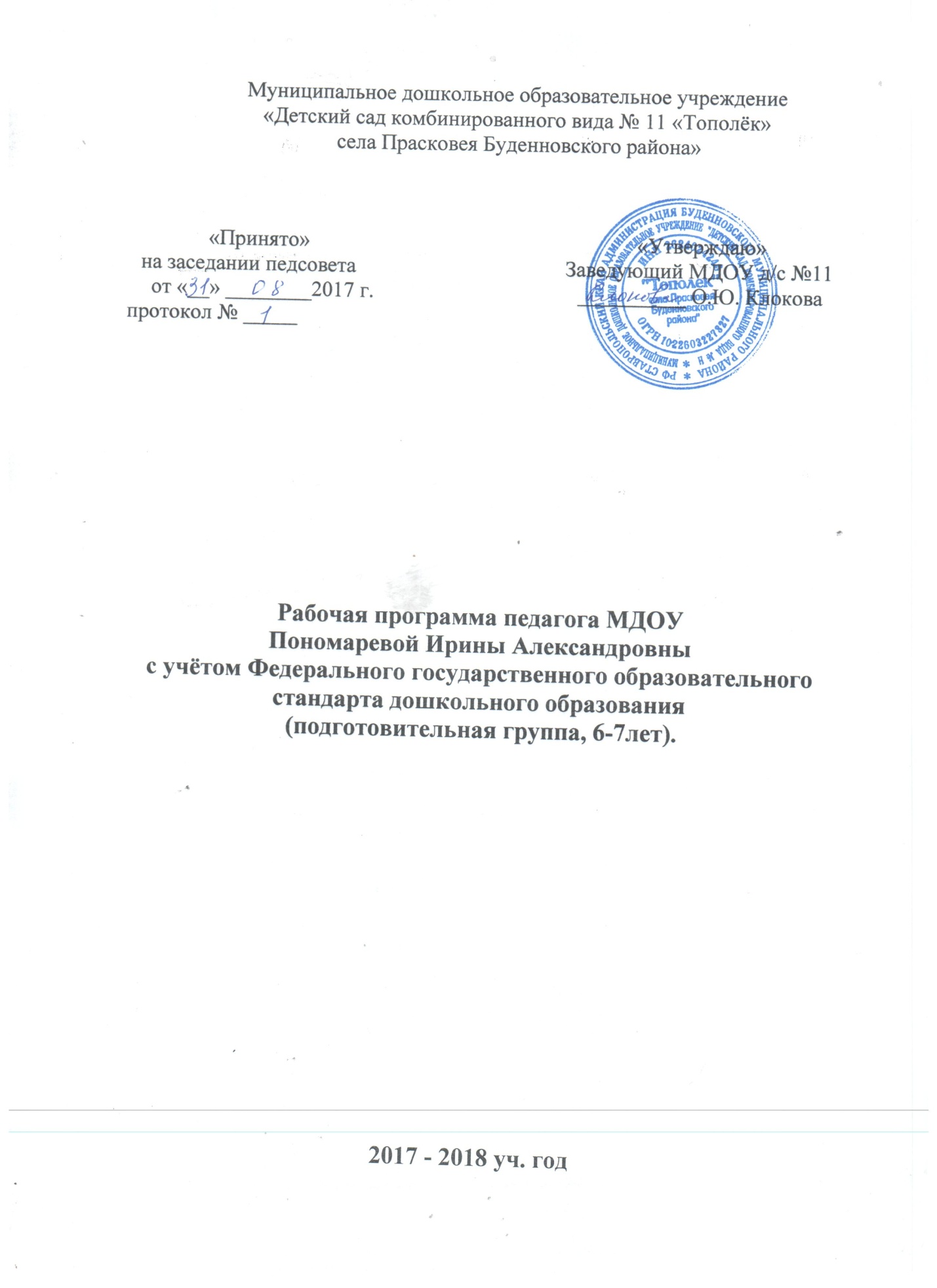 СОДЕРЖАНИЕ1. Целевой раздел.1.1. Пояснительная записка1.1.1. Цели и задачи реализации Программы1.1.2. Принципы и подходы к формированию Программы1.1.3. Характеристики особенностей развития детей1.2. Планируемые результаты освоения Программы1.2.1. Целевые ориентиры 1.2.2. Планируемые результаты освоения Программы1.3.  Педагогическая диагностика.1.4. Часть Программы, формируемая участниками образовательных отношений 2. Содержательный раздел. 2.1. Образовательная деятельность в соответствии с направлениями развития ребенка2.1.1. Образовательная область «Физическое развитие»2.1.2. Образовательная область «Социально – коммуникативное развитие»2.1.3. Образовательная область «Речевое развитие»2.1.4. Образовательная область «Познавательное развитие»2.1.5. Образовательная область «Художественно – эстетическое развитие»2.2.  Часть Программы, формируемая участниками образователных отношений2.3.  Вариативные формы, способы, методы и средства реализации Программы2.4.  Особенности образовательной деятельности разных видов и культурных практик2.5. Способы и направления поддержки детской инициативы2.6. Особенности взаимодействия педагогического коллектива с семьями воспитанников2.6.1. Система сотрудничества педагогов и родителей2.6.2. Особенности взаимодействия с родителями по образовательным областям2.7. Иные характеристики содержания Программы2.7.1. Технологии проектной деятельности2.7.2. Технология исследовательской деятельности3. Организационный раздел3.1. Материально – техническое обеспечение Программы3.1.1. Кадровые условия реализации программы3.2. Методическое обеспечение реализации Программы3.3. Организация развивающей предметно – пространственной среды3.4. Режим дня воспитанников3.5. Традиционные события, праздники, мероприятия1. ЦЕЛЕВОЙ РАЗДЕЛ1.1. Пояснительная записка.Рабочая программа подготовительной к школе группы разработана  на основе основной образовательной программы муниципального дошкольного образовательного учреждения «Детский сад комбинированного вида № 11 «Тополек» с. Прасковея Буденновского района» с учетом ФГОС ДО. Рабочая программа определяет цели, задачи, планируемые результаты освоения программы, содержание и организацию образовательного процесса. Рабочая программа подготовительной к школе группы разработана в  соответствии с основными нормативно-правовыми документами по дошкольному образованию:-  Федеральный закон от 29.12.2012  № 273-ФЗ  «Об образовании в Российской Федерации»;-  Федеральный государственный образовательный стандарт дошкольного образования (Утвержден приказом Министерства образования и науки Российской Федерации от 17 октября . N 1155);- «Порядок организации и осуществления образовательной деятельности по основным общеобразовательным программа – образовательным программа дошкольного образования» (приказ Министерства образования и науки РФ от 30 августа 2013 года №1014 г. Москва); - Санитарно-эпидемиологические требования к устройству, содержанию и организации режима работы  дошкольных образовательных организаций» (Утверждены постановлением Главного государственного санитарного врача Российской  от 15 мая 2013 года №26  «Об утверждении САНПИН» 2.4.3049-13)- Приказ министерства образования и науки Российской Федерации т 28 мая2014 г. № 594 «Об утверждении порядка разработки примерных основных образовательных программ, проведения их экспертизы и ведения реестра примерных основных образовательных программ»; - Закон Ставропольского края от 30 июля .  № 72-кз «Об образовании»;- Приказ Минобразования Ставропольского края от  31.12.2013 г. № 1403–пр «Об утверждении плана – графика мероприятий по обеспечению введения Федерального государственного образовательного стандарта дошкольного образования в Ставропольском крае на 2014 – 2016 годы».1.1.1.  Цели и задачи реализации программы.Цель программы: создание благоприятных условий для полноценного проживания ребенком дошкольного детства, формирование основ базовой культуры личности, всестороннее развитие психических и физических качеств в соответствии с возрастными и индивидуальными особенностями, подготовка к жизни в современном обществе, формирование предпосылок к учебной деятельности, обеспечение безопасности жизнедеятельности дошкольника.Задачи:охрана и укрепление физического и психического здоровья детей, в том числе их эмоционального благополучия;обеспечение равных возможностей для полноценного развития каждого ребёнка в период дошкольного детства;обеспечение преемственности целей, задач и содержания образования, реализуемых в рамках образовательных программ;создание благоприятных условий развития детей в соответствии с их возрастными и индивидуальными особенностями и склонностями, развитие способностей и творческого потенциала каждого ребёнка как субъекта отношений с самим собой, другими детьми, взрослыми и миром;объединение обучения и воспитания в целостный образовательный процесс на основе духовно-нравственных и социокультурных ценностей и принятых в обществе правил и норм поведения в интересах человека, семьи, общества;формирование общей культуры личности детей, в том числе ценностей здорового образа жизни, развитие их социальных, нравственных, эстетических, интеллектуальных, физических качеств, инициативности, самостоятельности и ответственности ребёнка, формирование предпосылок к учебной деятельности;формирование социокультурной среды, соответствующей возрастным, индивидуальным, психологическим и физиологическим особенностям детей; обеспечение психолого-педагогической поддержки семьи и повышение компетентности родителей (законных представителей) в вопросах развития и образования, охраны и укрепления здоровья детей.Основные задачи образовательных областей:Социально – коммуникативное развитиеПрисвоение норм и ценностей, принятых в обществе, включая моральные и нравственные ценности.Развитие общения и взаимодействия ребёнка со взрослыми и сверстниками.Становление самостоятельности, целенаправленности и саморегуляции собственных действий.Развитие социального и эмоционального интеллекта, эмоциональной отзывчивости, сопереживания.Формирование готовности к совместной деятельности.Формирование уважительного отношения и чувства принадлежности к своей семье и сообществу детей и взрослых в организации.Формирование позитивных установок к различным видам труда и творчества.Формирование основ безопасности в быту, социуме, природе.Познавательное развитиеРазвитие интересов детей, любознательности и познавательной мотивации.Формирование познавательных действий, становление сознания.Развитие воображения и творческой активности.Формирование первичных представлений о себе, других людях, объектах окружающего мира, их свойствах и отношениях (форме, цвете, размере, материале, звучании, ритме, тепе, количестве, числе, части и целом, пространстве и времени, движении и покое, причинах и следствиях и др.), Формирование первичных представлений о малой родине и Отечестве, представлений о социокультурных ценностях нашего народа, об отечественных традициях и праздниках, о планете Земля как общем доме людей, об особенностях природы, многообразии стран и народов мира.Речевое развитиеВладение речью как средством общения.Обогащение активного словаря.Развитие связной,  грамматически правильной диалогической и монологической речи.Развитие речевого творчества.Развитие звуковой и интонационной культуры речи, фонематического слуха.Знакомство с книжной культурой, детской литературой, понимание на слух текстов различных жанров детской литературы.Формирование звуковой аналитико – синтетической активности как предпосылки обучения грамоте.Художественно - эстетическое развитиеРазвитие предпосылок ценностно – смыслового восприятия и понимания произведений искусства (словесного, музыкального, изобразительного), мира природы.Становление эстетического отношения к окружающему миру.Формирование элементарных представлений о видах искусства.Восприятие музыки, художественной литературы, фольклора.Стимулирование сопереживания персонажам художественных произведений.Реализация самостоятельной творческой деятельности детей (изобразительной, конструктивно-модельной, музыкальной и др.)Физическое развитиеРазвитие физических качеств.Правильное формирование опорно – двигательной системы организма, развитие равновесия, координации движений, крупной и мелкой моторики.Правильное выполнение основных движений.Формирование начальных представлений о некоторых видах спорта.Овладение подвижными играми с правилами.Становление целенаправленности и саморегуляции в двигательной сфере.Овладение элементарными нормами и правилами здорового образа жизни.1.1.2.      Принципы и подходы к формированию ПрограммыВ соответствии со стандартом программа построена на следующих принципах: 1. Поддержка разнообразия детства. Современный мир характеризуется возрастающим  многообразием   и   неопределенностью,   отражающимися в   самых   разных   аспектах   жизни  человека    и  общества. Образовательная деятельность выстраивается с учетом  региональной     специфики,     социокультурной      ситуации    развития    каждого    ребенка,   его  возрастных и индивидуальных особенностей, ценностей, мнений и способов их выражения.2. Сохранение  уникальности  и  самоценности  детства как  важного  этапа  в  общем  развитии человека. 3. Позитивная  социализация  ребенка  предполагает,  что  освоение  ребенком  культурных  норм, средств и способов деятельности, культурных образцов поведения и общения с другими  людьми,   приобщение   к   традициям   семьи,   общества,   государства   происходят   в   процессе  сотрудничества  со  взрослыми  и  другими  детьми.4. Личностно-развивающий   и   гуманистический   характер   взаимодействия взрослых (родителей, законных  представителей), педагогических  и  детей.5. Содействие  и  сотрудничество  детей  и  взрослых, признание  ребенка  полноценным  участником образовательных  отношений . 6.  Сотрудничество   организации   с   семьей.   Сотрудничество,  с   семьей,  открытость   в   отношении   семьи,   уважение   семейных   ценностей   и   традиций,   их   учет   в  образовательной     работе.  7. Сетевое взаимодействие с организациями социализации, образования, охраны здоровья. 8.  Индивидуализация      дошкольного     образования    предполагает    такое    построение  образовательной    деятельности,    которое   открывает    возможности    для   индивидуализации  образовательного процесса, появления индивидуальной траектории развития каждого ребенка с  характерными  для  данного  ребенка  спецификой  и  скоростью,  учитывающей  его  интересы,  мотивы,   способности   и   возрастно-психологические     особенности.9. Возрастная адекватность образования. Этот принцип предполагает подбор педагогом  содержания и методов дошкольного образования в соответствии с возрастными особенностями  детей.10.  Развивающее      вариативное     образование.    Этот   принцип     предполагает,    что  образовательное  содержание  предлагается  ребенку  через  разные  виды  деятельности  с  учетом  его актуальных и потенциальных возможностей  усвоения этого содержания и совершения  им  тех  или  иных  действий,  с  учетом  его  интересов,  мотивов  и  способностей. 11. Полнота   содержания   и   интеграция      отдельных   образовательных   областей. В  соответствии     со    Стандартом      Программа     предполагает      всестороннее     социально - коммуникативное,     познавательное,    речевое,   художественно-эстетическое       и  физическое  развитие  детей  посредством  различных  видов  детской  активности.1.1.3.  Характеристики особенностей развития детей старшего дошкольного возрастаВозрастная  характеристика, контингента  детей  6-8 лет      К  8   годам  скелет  ребенка  становится  более  крепким,  поэтому  он  может  выполнять  различные  движения,  которые  требуют гибкости,  упругости, силы.  Его тело  приобретает  заметную  устойчивость,  чему  способствует  усиленный  рост  ног. Ноги  и  руки  становятся  более  выносливыми,  ловкими,  подвижными.  В  этом  возрасте  дети уже  могут  совершать  довольно  длительные  прогулки,  долго бегать,  выполнять  сложные  физические  упражнения.У  семилетних  детей  отсутствуют  лишние  движения.  Ребята  уже  самостоятельно,  без  специальных  указаний  взрослого,  могут  выполнить  ряд  движений  в  определенной  последовательности,  контролируя   их,  изменяя  (произвольная регуляция  движений).Ребенок  уже  способен  достаточно  адекватно  оценивать  результаты  своего  участия  в  подвижных  и  спортивных  играх  соревновательного  характера.  Удовлетворение  полученным  результатом  доставляет  ребенку  радость  и  поддерживает  положительное отношение  к  себе  и  своей команде  («мы  выиграли,  мы  сильнее»).Имеет  представление  о  своем  физическом  облике  (высокий,  толстый,  худой,  маленький  и  т.п.)  и  здоровье,  заботиться  о  нем. Владеет  культурно-гигиеническими  навыками  и  понимает  их  необходимость.К семи годам у ребенка ярко проявляется уверенность в себе и чувство собственного достоинства, умение отстаивать свою позицию в совместной деятельности. Семилетний ребенок способен к волевой регуляции поведения, преодолению непосредственных желаний, если они противоречат установленным нормам, данному слову, обещанию. Способен проявлять волевые усилия в ситуациях выбора между «можно» и «нельзя», «хочу» и «должен». Проявляет настойчивость, терпение, умение преодолевать трудности. Может сдерживать себя, высказывать просьбы, предложения, несогласие в социально приемлемой форме. Произвольность поведения — один из важнейших показателей психологической готовности к школе.Самостоятельность ребенка проявляется в способности без помощи взрослого решать различные задачи, которые возникают в повседневной жизни (самообслуживание, уход за растениями и животными, создание среды для самодеятельной игры, пользование простыми безопасными приборами — включение освещения, телевизора, проигрывателя и т.п.).Индивидуальные особенности воспитанников:- группу посещают дети в возрасте от 6 до 8 лет; - состав группы 23 ребенка, из них: 13 мальчиков и 10 девочек. Многодетных семей – 4, матери – одиночки – 3, остальные дети воспитываются в полных семьях1.2.  Планируемые результаты  освоения Программы1.2.1. Целевые ориентирыВ  соответствии  с  ФГОС  ДО специфика  дошкольного  детства  и  системные  особенности  дошкольного   образования   делают   неправомерными   требования   от   ребенка   дошкольного  возраста конкретных образовательных достижений. Поэтому результаты освоения Программы  представлены  в  виде  целевых  ориентиров  дошкольного  образования  и  представляют  собой  возрастные характеристики возможных достижений ребенка к концу дошкольного образования.  Целевые ориентиры на этапе завершения дошкольного образования:-  ребенок овладевает основными культурными способами деятельности, проявляет инициативу и самостоятельность в разных видах деятельности - игре, общении, познавательно-исследовательской деятельности, конструировании и др.; способен выбирать себе род занятий, участников по совместной деятельности;-  ребенок обладает установкой положительного отношения к миру, к разным видам труда, другим людям и самому себе, обладает чувством собственного достоинства; активно взаимодействует со сверстниками и взрослыми, участвует в совместных играх. Способен договариваться, учитывать интересы и чувства других, сопереживать неудачам и радоваться успехам других, адекватно проявляет свои чувства, в том числе чувство веры в себя, старается разрешать конфликты;- ребенок обладает развитым воображением, которое реализуется в разных видах деятельности, и прежде всего в игре; ребенок владеет разными формами и видами игры, различает условную и реальную ситуации, умеет подчиняться разным правилам и социальным нормам;- ребенок достаточно хорошо владеет устной речью, может выражать свои мысли и желания, может использовать речь для выражения своих мыслей, чувств и желаний, построения речевого высказывания в ситуации общения, может выделять звуки в словах, у ребенка складываются предпосылки грамотности;- у ребенка развита крупная и мелкая моторика; он подвижен, вынослив, владеет основными движениями, может контролировать свои движения и управлять ими;- ребенок способен к волевым усилиям, может следовать социальным нормам поведения и правилам в разных видах деятельности, во взаимоотношениях со взрослыми и сверстниками, может соблюдать правила безопасного поведения и личной гигиены;- ребенок проявляет любознательность, задает вопросы взрослым и сверстникам, интересуется причинно-следственными связями, пытается самостоятельно придумывать объяснения явлениям природы и поступкам людей; склонен наблюдать, экспериментировать. Обладает начальными знаниями о себе, о природном и социальном мире, в котором он живет; знаком с произведениями детской литературы, обладает элементарными представлениями из области живой природы, естествознания, математики, истории и т.п.; ребенок способен к принятию собственных решений, опираясь на свои знания и умения в различных видах деятельности.Планируемые результаты освоения Программыдетей  подготовительной группы   К концу года у ребёнка сформированы умения и навыки, необходимые для осуществления различных  видов деятельности. Игровая деятельность: - самостоятельно отбирает или придумывает разнообразные сюжеты игр; - придерживается  в  процессе  игры  намеченного  замысла,  оставляя  место  для  импровизации.  - находит новую трактовку роли и исполняет ее. Может моделировать предметно-игровую среду; - в дидактических играх договаривается со сверстниками об очередности ходов, выборе карт, схем;  - проявляет себя терпимым и доброжелательным партнером; - понимает  образный  строй  спектакля:  оценивает  игру  актеров,  средства  выразительности  и  оформление постановки; - в беседе о просмотренном спектакле может высказать свою точку зрения;- владеет  навыками  театральной  культуры:  знает  театральные  профессии,  правила  поведения  в  театре; - участвует в творческих группах по созданию спектаклей («режиссеры», «актеры», «костюмеры»,  «оформители» и т. д.); - имеет представления о себе, собственной принадлежности и принадлежности других людей к  определенному полу; - о составе семьи, родственных отношениях и взаимосвязях, распределении  семейных  обязанностей,  семейных  традициях;  об  обществе,  его  культурных  ценностях;  о  государстве и принадлежности к нему; о мире. Коммуникативная деятельность: - пересказывает и драматизирует небольшие литературные произведения; составляет по плану и  образцу  рассказы  о  предмете,  по  сюжетной  картинке,  набору  картин  с  фабульным  развитием  действия; - употребляет в речи синонимы, антонимы, сложные предложения разных видов; - различает  понятия  «звук»,  «слог»,  «слово»,  «предложение».  Называет  в  последовательности  слова в предложении, звуки и слоги в словах. Находит в предложении слова с заданным звуком,  - определяет место звука в слове; - различает жанры литературных произведений; - называет любимые сказки и рассказы; знает наизусть 2-3 любимых стихотворения, 2-3 считалки,  2-3 загадки; - называет 2-3 авторов и 2-3 иллюстраторов книг; - выразительно читает стихотворение, пересказывает отрывок из сказки, рассказа. Познавательно-исследовательская деятельность: - самостоятельно объединяет различные группы предметов, имеющие общий признак, в единое  множество и удаляет из множества отдельные его части (часть предметов); - устанавливает связи и отношения между целым множеством и различными его частями (частью);  - находит части целого множества и целое по известным частям; - считает до 10 и дальше (количественный, порядковый счет в пределах 20); - называет числа в прямом (обратном) порядке до 10, начиная с любого числа натурального ряда  (в пределах 10); - соотносит цифру (0-9) и количество предметов; - составляет и решать задачи в одно действие на сложение и вычитание, пользуется  цифрами и  арифметическими знаками; - различает  величины:  длину  (ширину,  высоту),  объем  (вместимость),  массу  (вес  предметов)  и  способы их измерения; - измеряет  длину  предметов,  отрезки  прямых  линий,  объемы  жидких  и  сыпучих  веществ  с  помощью условных мер. Понимает зависимость между величиной меры и числом (результатом  измерения); - умеет делить предметы (фигуры) на несколько равных частей; сравнивать целый предмет и его  часть; - различает,    называет:    отрезок,    угол,   круг    (овал),   многоугольники       (треугольники,  четырехугольники, пятиугольники и др.), шар, куб, проводит их сравнение; - ориентируется в окружающем пространстве и на плоскости (лист, страница, поверхность стола и  др.),   обозначает   взаимное   расположение   и   направление   движения   объектов;   пользуется  знаковыми обозначениями; - умеет определять временные отношения (день - неделя - месяц); время по часам с точностью до  1 часа; - знает состав чисел первого десятка (из отдельных единиц) и состав чисел первого пятка из двух  меньших; - умеет получать каждое число первого десятка, прибавляя единицу к  предыдущему и вычитая  единицу из следующего за ним в ряду; - знает монеты достоинством 1, 5, 10 копеек; 1, 2, 5 рублей; - знает название текущего месяца года; последовательность всех дней недели, времен года; - имеет разнообразные впечатления о предметах окружающего мира; - выбирает и группирует предметы в соответствии с познавательной задачей; - знает герб, флаг, гимн России; - называет главный город страны; - имеет представление о родном крае; его достопримечательностях; - имеет представления о школе, библиотеке; - знает некоторых представителей животного мира (звери, птицы, пресмыкающиеся, земноводные,  насекомые); - знает  характерные  признаки  времен  года  и  соотносит  с  каждым  сезоном  особенности  жизни  людей, животных, растений; - знает правила поведения в природе и соблюдает их; - устанавливает элементарные причинно-следственные связи между природными явлениями.      Трудовая деятельность: - самостоятельно ухаживает за одеждой, устраняет непорядок в своем внешнем виде; - ответственно выполняет обязанности дежурного по столовой, в уголке природы; - проявляет трудолюбие в работе на участке детского сада; - может   планировать   свою   трудовую   деятельность;   отбирать   материалы,   необходимые   для  занятий, игр. Конструктивная деятельность: - способен соотносить конструкцию предмета с его назначением; - способен создавать различные конструкции одного и того же объекта; - может создавать модели из пластмассового и деревянного конструкторов по рисунку и словесной  инструкции. Изобразительная деятельность: - различает  виды  изобразительного  искусства:  живопись,  графика,  скульптура,  декоративно- прикладное и народное искусство; - называет основные выразительные средства произведений искусства; - создает индивидуальные и коллективные рисунки, декоративные, предметные и сюжетные композиции на темы окружающей жизни, литературных произведений; - использует разные материалы и способы создания изображения; - лепит различные предметы, передавая их форму, пропорции, позы и движения; - создает сюжетные композиции из 2-3 и более изображений; - выполняет декоративные композиции  способами налепа и рельефа. Расписывает вылепленные  изделия по мотивам народного искусства; - создает  изображения  различных  предметов,  используя  бумагу  разной  фактуры  и  способы  вырезания и обрывания; - создает сюжетные и декоративные композиции. Музыкальная деятельность: - узнает мелодию Государственного гимна РФ; - определяет жанр прослушанного произведения (марш, песня, танец) и инструмент, на котором  оно исполняется; - определяет общее настроение, характер музыкального произведения; - различает части музыкального произведения (вступление, заключение, запев, припев); - может  петь  песни  в  удобном  диапазоне,  исполняя  их  выразительно,  правильно  передавая  мелодию (ускоряя, замедляя, усиливая и ослабляя звучание); - может петь индивидуально и коллективно, с сопровождением и без него;  - умеет выразительно и ритмично двигаться в соответствии с разнообразным характером музыки,  музыкальными образами; передавать несложный музыкальный ритмический рисунок; - умеет  выполнять  танцевальные  движения  (шаг  с  притопом,  приставной  шаг  с  приседанием,  пружинящий шаг, боковой галоп, переменный шаг); - инсценирует игровые песни, придумывает варианты образных движений в играх и хороводах; - исполняет сольно и в ансамбле на ударных и звуковысотных детских музыкальных инструментах  несложные песни и мелодии. Двигательная деятельность: - выполняет правильно все виды основных движений (ходьба, бег, прыжки, метание, лазанье); - может прыгать на мягкое покрытие с высоты до 40 см; мягко приземляться, прыгать в длину с  места на расстояние не менее 100 см, с разбега  -180 см; в высоту с разбега  - не менее 50 см;  - прыгать через короткую и длинную скакалку разными способами; - может перебрасывать набивные мячи (вес 1 кг), бросать предметы в цель из разных исходных  положений,  попадать  в  вертикальную  и  горизонтальную  цель  с  расстояния 5 м,  метать  предметы правой и левой рукой на расстояние 5-12 м, метать предметы в движущуюся цель; - умеет  перестраиваться  в  3-4  колонны,  в  2-3  круга  на  ходу,  в  две  шеренги  после  расчета  на  «первый-второй», соблюдать интервалы во время передвижения;- выполняет  физические  упражнения  из  разных  исходных  положений  четко  и  ритмично,  в  заданном темпе, под музыку, по словесной инструкции; - следит за правильной осанкой; - участвует  в  играх  с  элементами  спорта  (городки,  бадминтон,  баскетбол,  футбол,  хоккей,  настольный теннис); - имеет сформированные представления о здоровом образе жизни. Безопасность: - соблюдает  элементарные  правила  организованного  поведения  в  детском  саду,  поведения  на  улице и в транспорте, дорожного движения; - различает   и  называет    специальные    виды   транспорта    («Скорая   помощь»,    «Пожарная»,  «Полиция»), объясняет их назначение; - понимает значения сигналов светофора; - узнает и называет дорожные знаки «Пешеходный переход», «Дети». «Остановка общественного  транспорта», «Подземный пешеходный переход», «Пункт медицинской помощи»; - различает  проезжую  часть,  тротуар,  подземный  пешеходный  переход,  пешеходный  переход  «Зебра»; - знает  и  соблюдает    элементарные     правила   поведения   в  природе   (способы    безопасного  взаимодействия с растениями и животными, бережного отношения к окружающей природе). 1.2.2. Педагогическая диагностикаРеализация     программы       предполагает   оценку индивидуального развития детей. Такая оценка производится педагогическим работником в рамках педагогической диагностики (оценки индивидуального развития   детей  дошкольного    возраста,  связанной   с  оценкой эффективности педагогических действий и лежащей в основе их  дальнейшего планирования).                                                                   Педагогическая      диагностика   проводится    в  ходе  наблюдений     за активностью     детей  в  спонтанной    и  специально   организованной    деятельности. Инструментарий для педагогической диагностики — карты наблюдений детского развития, позволяющие фиксировать индивидуальную динамику и перспективы развития каждого ребенка в ходе:• коммуникации со сверстниками и взрослыми (как меняются способы   установления   и   поддержания   контакта,   принятия   совместных   решений, разрешения конфликтов, лидерства и пр.);                                                •  игровой деятельности;                                 • познавательной   деятельности   (как   идет   развитие   детских   способностей, познавательной активности);                                                           • проектной деятельности (как идет развитие детской инициативности, ответственности и автономии, как развивается умение планировать и организовывать свою деятельность);                                                             •  художественной деятельности;                                                                   •  физического развития.                                                                   Результаты    педагогической    диагностики   могут  использоваться    исключительно для решения следующих образовательных задач:                                          1)   индивидуализации образования (в том числе поддержки ребенка,  построения его образовательной траектории или профессиональной коррекции особенностей его развития);                                                                    2)   оптимизации работы с группой детей.                                                  В   ходе  образовательной    деятельности   педагоги  должны    создавать диагностические     ситуации,  чтобы   оценить  индивидуальную     динамику    детей и скорректировать свои действия.    	Основная цель педагогической диагностики - познание и понимание педагогом ребенка   дошкольного   возраста,   с   целью   создания   условий   воспитания   и   обучения   максимально   приближенными        к   реализации      детских    потребностей,      интересов,    способностей,  способствующих  поддержке  и  развитию  детской  индивидуальности.  Для  реализации  данной  цели педагог использует преимущественно малоформализованные диагностические методы:  -  наблюдение  проявлений  ребенка  в  деятельности  и  общении  с  другими  субъектами  педагогического процесса;  - свободные беседы с детьми.  В качестве дополнительных методов используются: -   анализ продуктов детской деятельности; -   простые тесты; -  специальные диагностические ситуации. Педагогическая диагностика достижений ребенка направлена на изучение:  - деятельностных умений ребенка; -  интересов, предпочтений, склонностей ребенка; -  личностных особенностей ребенка; -  поведенческих проявлений ребенка; -  особенностей взаимодействия ребенка со сверстниками;  -  особенностей взаимодействия ребенка со взрослыми.      Принципы педагогической диагностики      Педагогическая  диагностика  осуществляется  с  учетом  ряда  принципов,  обусловленных  спецификой образовательного процесса детского сада:     - Принцип    объективности     означает   стремление    к  максимальной    объективности    в   процедурах  и  результатах  диагностики,  избегание  в  оформлении  диагностических  данных  субъективных оценочных суждений, предвзятого отношения к диагностируемому.      Реализация принципа предполагает соблюдение ряда правил:  -  соответствие    диагностических    методик   возрастным    и   личностным    особенностям  диагностируемых;  -  фиксация всех проявлений личности ребенка;  -  сопоставление полученных данных с данными других педагогов, родителей;  -  перепроверка,    уточнение    полученного    фактического    материала    при   проведении  диагностики;  -  постоянный самоконтроль педагога за своими собственными переживаниями, эмоциями, симпатиями   и антипатиями,   которые   часто   субъективируют   фиксацию   фактов;   развитие  педагогической рефлексии.      - Принцип целостного изучения педагогического процесса предполагает: для того чтобы оценить общий уровень развития ребенка, необходимо иметь информацию о  различных аспектах его развития: социальном, эмоциональном, интеллектуальном, физическом,  художественно-творческом.  Различные  сферы  развития  личности  связаны  между  собой  и  оказывают взаимное влияние друг на друга.   - Принцип   процессуальности   предполагает   изучение   явления   в   изменении,   развитии.  Правила, детализирующие принцип процессуальности, состоят в том, чтобы:  -  не   ограничиваться    отдельными     «срезами   состояний»,   оценками    без   выявления  закономерностей развития;  -  учитывать половозрастные и социокультурные особенности индивидуально-личностного  становления ребенка;  -  беспечивать   непрерывность   изучения   диагностируемого   предмета   в   естественных  условиях педагогического процесса.    - Принцип   компетентности       означает   принятие   педагогом   решений   только   по   тем  вопросам, по которым он имеет специальную подготовку.      Этот принцип раскрывается:  - в правилах сотрудничества (согласие, добровольность участия в диагностике); -  безопасности для испытуемого применяемых методик;  - в доступности для педагога диагностических процедур и методов;  - во  взвешенности  и  корректном  использовании  диагностических  сведений  (разумной  конфиденциальности результатов диагностики).    - Принцип     персонализации     требует   от   педагога   в  диагностической     деятельности  обнаруживать   не   только   индивидуальные   проявления   общих   закономерностей,   но   также  индивидуальные  пути  развития,  а  отклонения  от  нормы  не  оценивать,  как  негативные  без  анализа динамических тенденций становления.  1.2.3. Часть Программы, формируемая участниками образовательных отношений. Региональный компонент.Специфика национально – культурных, демографических особенностей образовательного процесса ДОУ представлена региональным компонентом.Даннаячасть программы, формируемая участниками образовательных отношений, составлена с учётом образовательных потребностей, интересов и мотивов детей, членов их семей и педагогов; расширяет и углубляет содержание  образовательных областей обязательной части Программы, раскрывает виды деятельности, методики, формы организации образовательной работы на основе парциальных программ и педагогических технологий.Региональный компонент, направлен на расширение у старших дошкольников представлений о родном городе, его истории, достопримечательностях, природных богатствах, символике родного края; возникновение стойкого интереса к прошлому, настоящему и будущему родного края, чувства ответственности, гордости, любви и патриотизма;Детям  старшего  дошкольного  возраста  доступна  работа  в  проектах,  походы,  экскурсии,  знакомство     с  земляками: писателями,    музыкантами,      танцевальными     коллективами,  спортсменами, которые известны не только в крае, но и за её пределами. Цель: воспитывать граждан и патриотов своей страны через приобщение дошкольников к культурному наследию русского народа и формировать у них чувство сопричастности к малой родине.Задачи:познакомить детей с культурными традициями русского народа, фольклором;познакомить с местными народными промыслами, творчеством народных умельцев, предметами старинного быта, народным костюмом;прививать любовь к самобытной культуре Ставропольского  края;формировать  у детей чувство сопричастности себя и своей семьи к историческим и культурным событиям родного села, края и страны;дать первичные представления о культурных и исторических достопримечательностях города Ставрополя;воспитывать желание сохранять и приумножать наследие предков;выявлять и поддерживать семейные традиции;приобщать воспитанников к поисковой деятельности.заложить основы гражданско - патриотической  личности;освоить наиболее значимые российские  культурные традиции и традиции родного края;воспитывать чувство гордости за земляков;формировать представлений о духовно – нравственных ценностях.Принципы части Программы, формируемой участниками образовательных отношений: - принцип  научности  – подкрепление  всех  проводимых  мероприятий,  направленных  на  осмысление  детьми процесса  познания  прошлого  и  настоящего  своей  малой  Родины  научно- обоснованными и апробированными методиками; - принцип активности  и сознательности – участие педагога и родителей в поиске новых,  эффективных   методов   и   целенаправленной   деятельности   по   решению   задач   социально- коммуникативного развития дошкольников; - принцип комплексности и интегративности – решение социальных задач в системе всего  учебно-воспитательного процесса и всех видов деятельности; - принцип адресованности и преемственности – поддержание связей между возрастными  категориями, учёт разноуровневого развития детей; - принцип     результативности     и  гарантированности      –  реализация   прав   детей  на  сопричастность  к событиям  города,  края,  получение  необходимых  знаний  и  поддержки  в  получении информации, гарантия положительного результата независимо от возраста и уровня  развития детей. Планируемые    результаты  освоения  части  программы,         формируемой участниками образовательных отношенийРебенок  6-8 лет: Использует в активной речи потешки, прибаутки, пословицы, поговорки, считалки,  загадки. Знает, кто такие Прасковейцы  и чем они занимаются. Знает имена некоторых героев-земляков, их подвиги. Знает о памятниках, площадях, улицах родного села. Знает государственную символику родного села, Буденновска, Ставрополя, умеет  находить их на карте края. Знает, что Ставрополь – один из городов России; знает другие города.Проявляет интерес к народному творчеству, узнаёт и называет изделия народного  промысла. Знает людей, прославивших край. Знает представителей растительного и животного мира Ставропольского края. Знает о принципах создания Красной книги, её значимости. Принимает  осмысленное  и  активное  участие  в  народных  праздниках.  Знает  название  праздника и умеет объяснить, что это за праздник и когда он бывает. II.   СОДЕРЖАТЕЛЬНЫЙ РАЗДЕЛ  2.1. Описание образовательной деятельности в соответствии с направлениями развития ребенкаРабочая программа подготовительной группы разработана на основе примерной общеобразовательной программы «От рождения до школы» под редакцией Н.Е. Вераксы.Содержание Программы обеспечивает развитие личности, мотивации и способностей детей в различных видах деятельности и охватывает следующие структурные единицы, представляющие определенные направления развития и образования детей (далее – образовательные области):- социально – коммуникативное развитие;- познавательное развитие;- речевое развитие;- художественно - эстетическое развитие;- физическое развитие.2.1.1.Образрвательная область«Социально – коммуникативное  развитие» «Социально-коммуникативное развитие направлено на усвоение норм и ценностей, принятых в обществе, включая моральные и нравственные ценности; развитие общения и взаимодействия ребенка со взрослыми и сверстниками; становление самостоятельности, целенаправленности и саморегуляции собственных действий; развитие социального и эмоционального интеллекта, эмоциональной отзывчивости, сопереживания, формирование готовности к совместной деятельности со сверстниками, формирование уважительного отношения и чувства принадлежности к своей семье и к сообществу детей и взрослых в организации; формирование позитивных установок к различным видам труда и творчества; формирование основ безопасного поведения в быту, социуме, природе».Основные цели и задачи для подготовительной группы:1. Социализация, развитие общения, нравственное воспитание.Воспитывать дружеские взаимоотношения между детьми, развивать умение самостоятельно объединяться для совместной игры и труда, заниматься самостоятельно выбранным делом, договариваться, помогать друг другу.Воспитывать организованность, дисциплинированность, коллективизм, уважение к старшим.Воспитывать заботливое отношение к малышам, пожилым людям; учить помогать им.Формировать такие качества, как сочувствие, отзывчивость, справедливость, скромность.Развивать волевые качества: умение ограничивать свои желания, выполнять установленные нормы поведения, в своих поступках следовать положительному примеру.Воспитывать уважительное отношение к окружающим. Формировать умение слушать собеседника, не перебивать без надобности. Формировать умение спокойно отстаивать свое мнение.Обогащать словарь формулами словесной вежливости (приветствие, прощание, просьбы, извинения).Расширять представления детей об их обязанностях, прежде всего в связи с подготовкой к школе. Формировать интерес к учебной деятельности и желание учиться в школе.2. Ребенок в семье и сообществе, патриотическое воспитание.Образ Я. Развивать представление о временной перспективе личности, об изменении позиции человека с возрастом (ребенок посещает детский сад, школьник учится, взрослый работает, пожилой человек передает свой опыт другим поколениям).Углублять представления ребенка о себе в прошлом, настоящем и будущем.Закреплять традиционные гендерные представления, продолжать развивать в мальчиках и девочках качества, свойственные их полу.Семья. Расширять представления детей об истории семьи в контексте истории родной страны (роль каждого поколения в разные периоды истории страны). Рассказывать детям о воинских наградах дедушек, бабушек, родителей.Закреплять знание домашнего адреса и телефона, имен и отчеств родителей, их профессий.Детский сад. Продолжать расширять представления о ближайшей окружающей среде (оформление помещений, участка детского сада).Учить детей выделять радующие глаз компоненты окружающей среды (окраска стен, мебель, оформление участка и т. п.).Привлекать детей к созданию развивающей среды дошкольного учреждения (мини-музеев, выставок, библиотеки, конструкторских мастерских и др.); формировать умение эстетически оценивать окружающую среду, высказывать оценочные суждения, обосновывать свое мнение.Формировать у детей представления о себе как об активном члене коллектива: через участие в проектной деятельности, охватывающей детей младших возрастных групп и родителей; посильном участии в жизни дошкольного учреждения (адаптация младших дошкольников, подготовка к праздникам, выступлениям, соревнованиям в детском саду и за его пределами и др.).Родная страна. Расширять представления о родном крае.Продолжать знакомить с достопримечательностями региона, в котором живут дети.На основе расширения знаний об окружающем воспитывать патриотические и интернациональные чувства, любовь к Родине.Углублять и уточнять представления о Родине — России.Поощрять интерес детей к событиям, происходящим в стране, воспитывать чувство гордости за ее достижения.Закреплять знания о флаге, гербе и гимне России.Развивать представления о том, что Российская Федерация (Россия) — огромная, многонациональная страна.Воспитывать уважение к людям разных национальностей и их обычаям.Расширять представления о Москве — главном городе, столице России.Расширять знания о государственных праздниках.Углублять знания о Российской армии.Воспитывать уважение к защитникам Отечества, к памяти павших бойцов.3. Самообслуживание, самостоятельность, трудовое воспитание.Культурно-гигиенические навыки. Воспитывать привычку быстро и правильно умываться, насухо вытираться, пользуясь индивидуальным полотенцем, правильно чистить зубы, полоскать рот после еды, пользоваться носовым платком и расческой.Закреплять умения детей аккуратно пользоваться столовыми приборами; правильно вести себя за столом; обращаться с просьбой, благодарить.Закреплять умение следить за чистотой одежды и обуви, замечать и устранять непорядок в своем внешнем виде, тактично сообщать товарищу о необходимости что-то поправить в костюме, прическе.Самообслуживание.Закреплять умение самостоятельно и быстро одеваться и раздеваться, складывать в шкаф одежду, ставить на место обувь, сушить при необходимости мокрые вещи, ухаживать за обувью.Закреплять умение самостоятельно, быстро и аккуратно убирать за собой постель после сна.Закреплять умение самостоятельно и своевременно готовить материалы и пособия к занятию, без напоминания убирать свое рабочее место.Общественно-полезный труд. Продолжать формировать трудовые умения и навыки, воспитывать трудолюбие.Приучать детей старательно, аккуратно выполнять поручения, беречь материалы и предметы, убирать их на место после работы.Воспитывать желание участвовать в совместной трудовой деятельности наравне со всеми, стремление быть полезными окружающим, радоваться результатам коллективного труда.Развивать умение самостоятельно объединяться для совместной игры и труда, оказывать друг другу помощь.Закреплять умение планировать трудовую деятельность, отбирать необходимые материалы, делать несложные заготовки.Продолжать учить самостоятельно наводить порядок на участке детского сада: протирать и мыть игрушки, строительный материал, вместе с воспитателем ремонтировать книги, игрушки; подметать и очищать дорожки от мусора, зимой — от снега, поливать песок в песочнице; украшать участок к праздникам.Приучать детей добросовестно выполнять обязанности дежурных по столовой: полностью сервировать столы и вытирать их после еды, подметать пол.Прививать интерес к учебной деятельности и желание учиться в школе.Формировать навыки учебной деятельности (умение внимательно слушать воспитателя, действовать по предложенному им плану, а также самостоятельно планировать свои действия, выполнять поставленную задачу, правильно оценивать результаты своей деятельности).Труд в природе. Закреплять умение самостоятельно и ответственно выполнять обязанности дежурного в уголке природы.Прививать детям интерес к труду в природе, привлекать их к посильному участию.Уважение к труду взрослых. Расширять представления о труде взрослых, о значении их труда для общества.Воспитывать уважение к людям труда.Продолжать знакомить детей с профессиями, связанными со спецификой родного поселка.Развивать интерес к различным профессиям, в частности к профессиям родителей и месту их работы.4. Формирование основ безопасности.Безопасное поведение в природе. Формировать основы экологической культуры.Продолжать знакомить с правилами поведения на природе.Знакомить с Красной книгой, с отдельными представителями животного и растительного мира, занесенными в нее.Уточнять и расширять представления о таких явлениях природы, как гроза, гром, молния, радуга, ураган, знакомить с правилами поведения человека в этих условиях. Безопасность на дорогах.Систематизировать знания детей об устройстве улицы, о дорожном движении.Знакомить с понятиями «площадь», «бульвар», «проспект».Продолжать знакомить с дорожными знаками — предупреждающими, запрещающими и информационно-указательными.Подводить детей к осознанию необходимости соблюдать правила дорожного движения. Расширять представления детей о работе ГИБДД.Воспитывать культуру поведения на улице и в общественном транспорте.Развивать свободную ориентировку в пределах ближайшей к детскому саду местности.Формировать умение находить дорогу из дома в детский сад на схеме местности.Безопасность собственной жизнедеятельности.Формировать представления о том, что полезные и необходимые бытовые предметы при неумелом обращении могут причинить вред и стать причиной беды.Закреплять правила безопасного обращения с бытовыми предметами.Закреплять правила безопасного поведения во время игр в разное время года (купание в водоемах, катание на велосипеде, катание на санках, коньках, лыжах и др.).Подвести детей к пониманию необходимости соблюдать меры предосторожности, учить оценивать свои возможности по преодолению опасности.Формировать у детей навыки поведения в ситуациях: «Один дома», «Потерялся», «Заблудился».Формировать умение обращаться за помощью к взрослым.Расширять знания детей о работе МЧС, пожарной службы, службы скорой помощи.Уточнять знания о работе пожарных, правилах поведения при пожаре.Закреплять знания о том, что в случае необходимости взрослые звонят по телефонам «01», «02», «03».Закреплять умение называть свое имя, фамилию, возраст, домашний адрес, телефон.Методы и приемы освоения:Словесные (чтение и рассказывание художественных произведений, заучивание наизусть, обобщающая беседа). Словесные приемы (повторное проговаривание, объяснение, указания, оценка действий).Наглядные (непосредственное наблюдение и его разновидности (наблюдение в природе, экскурсии), опосредованное наблюдение (изобразительная наглядность: рассматривание картин, рассказывание по картинам)).Практические (дидактические игры, игры-драматизации, инсценировки, дидактические упражнения). Игровые приемы (игровое сюжетно - событийное развертывание, игровые проблемно-практические ситуации, игра-драматизация с акцентом на эмоциональное переживание, имитационно моделирующие игры, ролевые обучающие игры, дидактические игры).Образовательная область  «Познавательное развитие»«Познавательное развитие предполагает развитие интересов детей, любознательности и познавательной мотивации; формирование познавательных действий, становление сознания; развитие воображения и творческой активности; формирование первичных представлений о себе, других людях, объектах окружающего мира, о свойствах и отношениях объектов окружающего мира (форме, цвете, размере, материале, звучании, ритме, темпе, количестве, числе, части и целом, пространстве и времени, движении и покое, причинах и следствиях и др.), о малой родине и Отечестве, представлений о социокультурных ценностях нашего народа, об отечественных традициях и праздниках, о планете Земля как общем доме людей, об особенностях ее природы, многообразии стран и народов мира».Основные цели и задачи для подготовительной группы:1. Развитие познавательно-исследовательской деятельности. Представления об объектах окружающего мира.Продолжать расширять и уточнять представления детей о предметном мире; о простейших связях между предметами ближайшего окружения.Углублять представления о существенных характеристиках предметов, о свойствах и качествах различных материалов.Расширять представления о качестве поверхности предметов и объектов.Учить применять разнообразные способы обследования предметов (наложение, приложение, сравнение по количеству и т. д.).Развивать познавательно-исследовательский интерес, показывая занимательные опыты, фокусы; привлекать к простейшим экспериментам и наблюдениям.Сенсорное развитиеРазвивать зрение, слух, обоняние, осязание, вкус, сенсомоторные способности.Совершенствовать координацию руки и глаза; развивать мелкую моторику рук в разнообразных видах деятельности.Развивать умение созерцать предметы, явления (всматриваться, вслушиваться), направляя внимание на более тонкое различение их качеств.Учить выделять в процессе восприятия несколько качеств предметов; сравнивать предметы по форме, величине, строению, положению в пространстве, цвету; выделять характерные детали, красивые сочетания цветов и оттенков, различные звуки (музыкальные, природные и др.).Развивать умение классифицировать предметы по общим качествам (форме, величине, строению, цвету).Закреплять знания детей о хроматических и ахроматических цветах.Проектная деятельность. Развивать проектную деятельность всех типов (исследовательскую, творческую, нормативную).В исследовательской проектной деятельности формировать умение уделять внимание анализу эффективности источников информации.Поощрять обсуждение проекта в кругу сверстников.Содействовать творческой проектной деятельности индивидуального и группового характера.В работе над нормативными проектами поощрять обсуждение детьми соответствующих этим проектам ситуаций и отрицательных последствий, которые могут возникнуть при нарушении установленных норм.Помогать детям в символическом отображении ситуации, проживании ее основных смыслов и выражении их в образной форме.Дидактические игры. Продолжать учить детей играть в различные дидактические игры (лото, мозаика, бирюльки и др.).Развивать умение организовывать игры, исполнять роль ведущего.Учить согласовывать свои действия с действиями ведущего и других участников игры.Развивать в игре сообразительность, умение самостоятельно решать поставленную задачу.Привлекать детей к созданию некоторых дидактических игр.Содействовать проявлению и развитию в игре необходимых для подготовки к школе качеств: произвольного поведения, ассоциативно-образного и логического мышления, воображения, познавательной активности.2. Ознакомление с предметным и социальным окружением Расширять и уточнять представления детей о предметном мире.Формировать представления о предметах, облегчающих труд людей на производстве.Обогащать представления о видах транспорта (наземный, подземный, воздушный, водный).Продолжать знакомить с библиотеками, музеями.Углублять представления детей о дальнейшем обучении, формировать элементарные знания о специфике школы.Расширять осведомленность детей в сферах человеческой деятельности (наука, искусство, производство и сфера услуг, сельское хозяйство), представления об их значимости для жизни ребенка, его семьи, детского сада и общества в целом.Через экспериментирование и практическую деятельность дать детям возможность познакомиться с элементами профессиональной деятельности в каждой из перечисленных областей (провести и объяснить простейшие эксперименты с водой, воздухом, магнитом; создать коллективное панно или рисунок, приготовить что-либо; помочь собрать на прогулку младшую группу; вырастить съедобное растение, ухаживать за домашними животными).Формировать элементарные представления об эволюции Земли (возникновение Земли, эволюция растительного и животного мира), месте человека в природном и социальном мире, происхождении и биологической обоснованности различных рас.Формировать элементарные представления об истории человечества через знакомство с произведениями искусства (живопись, скульптура, мифы и легенды народов мира), игру и продуктивные виды деятельности.Рассказывать детям о том, что Земля — наш общий дом, на Земле много разных стран; о том, как важно жить в мире со всеми народами, знать и уважать их культуру, обычаи и традиции.Расширять представления о своей принадлежности к человеческому сообществу, о детстве ребят в других странах, о правах детей в мире.3. Формирование элементарных математических представлений.Количество и счет. Развивать общие представления о множестве: умение формировать множества по заданным основаниям, видеть составные части множества, в которых предметы отличаются определенными признаками.Упражнять в объединении, дополнении множеств, удалении из множества части или отдельных его частей.Устанавливать отношения между отдельными частями множества, а также целым множеством и каждой его частью на основе счета, составления пар предметов или соединения предметов стрелками.Совершенствовать навыки количественного и порядкового счета в пределах 10.Познакомить со счетом в пределах 20 без операций над числами.Знакомить с числами второго десятка.Закреплять понимание отношений между числами натурального ряда (7 больше 6 на 1, а 6 меньше 7 на 1), умение увеличивать и уменьшать каждое число на 1 (в пределах 10).Учить называть числа в прямом и обратном порядке (устный счет), последующее и предыдущее число к названному или обозначенному цифрой, определять пропущенное число.Знакомить с составом чисел в пределах 10.Учить раскладывать число на два меньших и составлять из двух меньших большее (в пределах 10, на наглядной основе).Познакомить с монетами достоинством 1, 5, 10 копеек, 1, 2, 5, 10 рублей (различение, набор и размен монет).Учить на наглядной основе составлять и решать простые арифметические задачи на сложение (к большему прибавляется меньшее) и на вычитание (вычитаемое меньше остатка); при решении задач пользоваться знаками действий: плюс (+), минус (–) и знаком отношения равно (=).ВеличинаУчить считать по заданной мере, когда за единицу счета принимается не один, а несколько предметов или часть предмета.Делить предмет на 2–8 и более равных частей путем сгибания предмета (бумаги, ткани и др.), а также используя условную меру; правильно обозначать части целого (половина, одна часть из двух (одна вторая), две части из четырех (две четвертых) и т. д.); устанавливать соотношение целого и части, размера частей; находить части целого и целое по известным частям.Формировать у детей первоначальные измерительные умения. Учить измерять длину, ширину, высоту предметов (отрезки прямых линий) с помощью условной меры (бумаги в клетку).Учить детей измерять объем жидких и сыпучих веществ с помощью условной меры.Дать представления о весе предметов и способах его измерения.Сравнивать вес предметов (тяжелее - легче) путем взвешивания их на ладонях. Познакомить с весами.Развивать представление о том, что результат измерения (длины, веса, объема предметов) зависит от величины условной меры.Форма. Уточнить знание известных геометрических фигур, их элементов (углы, стороны) и некоторых их свойств.Дать представление о многоугольнике (на примере треугольника и четырехугольника), о прямой линии, отрезке прямой.Учить распознавать фигуры независимо от их пространственного положения, изображать, располагать на плоскости, упорядочивать по размерам, классифицировать, группировать по цвету, форме, размерам.Моделировать геометрические фигуры; составлять из нескольких треугольников один многоугольник, из нескольких маленьких квадратов — один большой прямоугольник; из частей круга — круг, из четырех отрезков — четырехугольник, из двух коротких отрезков — один длинный и т. д.; конструировать фигуры по словесному описанию и перечислению__их характерных свойств; составлять тематические композиции из фигур по собственному замыслу.Анализировать форму предметов в целом и отдельных их частей; воссоздавать сложные по форме предметы из отдельных частей по контурным образцам, по описанию, представлению.Ориентировка в пространстве. Учить детей ориентироваться на ограниченной территории (лист бумаги, учебная доска, страница тетради, книги и т. д.); располагать предметы и их изображения в указанном направлении, отражать в речи их пространственное расположение (вверху, внизу, выше, ниже, слева, справа, левее, правее, в левом верхнем (правом нижнем) углу, перед, за, между, рядом и др.).Познакомить с планом, схемой, маршрутом, картой. Развивать способность к моделированию пространственных отношений между объектами в виде рисунка, плана, схемы.Учить «читать» простейшую графическую информацию, обозначающую пространственные отношения объектов и направление их движения в пространстве: слева направо, справа налево, снизу вверх, сверху вниз; самостоятельно передвигаться в пространстве, ориентируясь на условные обозначения (знаки и символы).Ориентировка во времени.Дать детям элементарные представления о времени: его текучести, периодичности, необратимости, последовательности всех дней недели, месяцев, времен года.Учить пользоваться в речи понятиями: «сначала», «потом», «до», «после», «раньше», «позже», «в одно и то же время».Развивать «чувство времени», умение беречь время, регулировать свою деятельность в соответствии со временем; различать длительность отдельных временных интервалов (1 минута, 10 минут, 1 час).Учить определять время по часам с точностью до 1 часа.4. Ознакомление с миром природыРасширять и уточнять представления детей о деревьях, кустарниках, травянистых растениях; растениях луга, сада, леса.Конкретизировать представления детей об условиях жизни комнатных растений.Знакомить со способами их вегетативного размножения (черенками, листьями, усами). Учить устанавливать связи между состоянием растения и условиями окружающей среды. Знакомить с лекарственными растениями (подорожник, крапива и др.).Расширять и систематизировать знания о домашних, зимующих и перелетных птицах; домашних животных и обитателях уголка природы.Продолжать знакомить детей с дикими животными. Расширять представления об особенностях приспособления животных к окружающей среде.Расширять знания детей о млекопитающих, земноводных и пресмыкающихся.Знакомить с некоторыми формами защиты земноводных и пресмыкающихся от врагов (например, уж отпугивает врагов шипением и т. п.).Расширять представления о насекомых. Знакомить с особенностями их жизни (муравьи, пчелы, осы живут большими семьями, муравьи — в муравейниках, пчелы — в дуплах, ульях).Учить различать по внешнему виду и правильно называть бабочек (капустница, крапивница, павлиний глаз и др.) и жуков (божья коровка, Учить сравнивать насекомых по способу передвижения (летают, прыгают, ползают).Развивать интерес к родному краю. Воспитывать уважение к труду сельских жителей (земледельцев, механизаторов, лесничих и др.).Учить обобщать и систематизировать представления о временах года.Формировать представления о переходе веществ из твердого состояния в жидкое и наоборот. Наблюдать такие явления природы, как иней, град, туман, дождь.Закреплять умение передавать свое отношение к природе в рассказах и продуктивных видах деятельности.Объяснить детям, что в природе все взаимосвязано.Учить устанавливать причинно-следственные связи между природными жужелица и др.).явлениями (если исчезнут насекомые — опылители растений, то растения не дадут семян и др.).Подвести детей к пониманию того, что жизнь человека на Земле во многом зависит от окружающей среды: чистые воздух, вода, лес, почва благоприятно сказываются на здоровье и жизни человека.Закреплять умение правильно вести себя в природе (не ломать кустов и ветвей деревьев, не оставлять мусор, не разрушать муравейники и др.).Оформлять альбомы о временах года: подбирать картинки, фотографии, детские рисунки и рассказы.Сезонные наблюдения.Осень.Закреплять знания детей о том, что сентябрь первый осенний месяц.Учить замечать приметы осени (похолодало; земля от заморозков стала твердой; заледенели лужи; листопад; иней на почве).Показать обрезку кустарников, рассказать, для чего это делают.Привлекать к высаживанию садовых растений (настурция, астры) в горшки.Учить собирать природный материал (семена, шишки, желуди, листья) для изготовления поделок.Зима. Обогащать представления детей о сезонных изменениях в природе (самые короткие дни и длинные ночи, холодно, мороз, гололед и т. д.).Обращать внимание детей на то, что на некоторых деревьях долго сохраняются плоды (на рябине, ели и т. д.). Объяснить, что это корм для птиц.Учить определять свойства снега (холодный, пушистый, рассыпается, липкий и др.; из влажного тяжелого снега лучше делать постройки).Учить детей замечать, что в феврале погода меняется (то светит солнце, то дует ветер, то идет снег, на крышах домов появляются сосульки).Рассказать, что 22 декабря — самый короткий день в году.Привлекать к посадке семян овса для птиц.Весна. Расширять представления дошкольников о весенних изменениях в природе (чаще светит солнце, зацветают подснежники; распускаются почки на деревьях и кустарниках, начинается ледоход; пробуждаются травяные лягушки, жабы, ящерицы; птицы вьют гнезда; вылетают бабочки-крапивницы; появляются муравьи).Познакомить с термометром (столбик с ртутью может быстро подниматься и опускаться, в зависимости от того, где он находится — в тени или на солнце).Наблюдать, как высаживают, обрезают деревья и кустарники.Учить замечать изменения в уголке природы (комнатные растения начинают давать новые листочки, зацветают и т. д.); пересаживать комнатные растения, в том числе способом черенкования.Учить детей выращивать цветы (тюльпаны) к Международному женскому дню.Знакомить детей с народными приметами: «Длинные сосульки — к долгой весне», «Если весной летит много паутины, лето будет жаркое» и т. п.Лето. Уточнять представления детей об изменениях, происходящих в природе (самые длинные дни и короткие ночи, тепло, жарко; бывают ливневые дожди, грозы, радуга).Объяснить, что летом наиболее благоприятные условия для роста растений: растут, цветут и плодоносят.Знакомить с народными приметами: «Радуга от дождя стоит долго — к ненастью, скоро исчезнет — к ясной погоде», «Вечером комары летают густым роем — быть теплу», «Появились опята — лето кончилось».Рассказать о том, что 22 июня — день летнего солнцестояния (самый долгий день в году: с этого дня ночь удлиняется, а день идет на убыль).Знакомить с трудом людей на полях, в садах и огородах.Воспитывать желание помогать взрослым.Методы и приемы освоения:Словесные: пояснения, указания, разъяснения используются при демонстрации способа действия и в ходе выполнения работ, рассказ, беседа, описание, указание и объяснение, вопросы детям, ответы детей. Словесные методы: организация развивающих проблемно-практических и проблемно-игровых ситуаций, связанных с решением социально и нравственно значимых вопросов темы. Этические беседы. Чтение художественной литературы.Наглядные: показ иллюстрированного материала, показ реальных предметов, картин. Экскурсии,  наблюдение  за деятельностью людей и общественными событиями, рассматривание видеоматериалов, рисование на социальные темы (семья, город, труд людей).  Знакомство  с  элементами национальной культуры народов России: национальная  одежда,  особенности внешности, национальные сказки, музыка, танцы, игрушки, народные промыслы. Виды упражнений: коллективные; индивидуальные.Практические методы: игровые проблемно-практические ситуации, имитационно-моделирующие игры, ролевые обучающие игры, дидактические игры. Сотрудничество детей  в  совместной  деятельности гуманистической  и  социальной направленности  (помощь,  забота, оформление группы, уход за цветами и прочее).Образовательная область «Речевое развитие» «Речевое развитие включает владение речью как средством общения и культуры; обогащение активного словаря; развитие связной, грамматически правильной диалогической и монологической речи; развитие речевого творчества; развитие звуковой и интонационной культуры речи, фонематического слуха; знакомство с книжной культурой, детской литературой, понимание на слух текстов различных жанров детской литературы; формирование звуковой аналитико-синтетической активности как предпосылки обучения грамоте».Основные цели и задачи для подготовительной группы:1. Развитие речи.Развивающая речевая среда. Приучать детей — будущих школьников — проявлять инициативу с целью получения новых знаний.Совершенствовать речь как средство общения.Выяснять, что дети хотели бы увидеть своими глазами, о чем хотели бы узнать, в какие настольные и интеллектуальные игры хотели бы научиться играть, какие мультфильмы готовы смотреть повторно и почему, какие рассказы (о чем) предпочитают слушать и т. п.Опираясь на опыт детей и учитывая их предпочтения, подбирать наглядные материалы для самостоятельного восприятия с последующим обсуждением с воспитателем и сверстниками.Уточнять высказывания детей, помогать им более точно характеризовать объект, ситуацию; учить высказывать предположения и делать простейшие выводы, излагать свои мысли понятно для окружающих.Продолжать формировать умение отстаивать свою точку зрения.Помогать осваивать формы речевого этикета.Продолжать содержательно, эмоционально рассказывать детям об интересных фактах и событиях.Приучать детей к самостоятельности суждений.Формирование словаря.Продолжать работу по обогащению бытового, природоведческого, обществоведческого словаря детей.Побуждать детей интересоваться смыслом слова.Совершенствовать умение использовать разные части речи в точном соответствии с их значением и целью высказывания.Помогать детям осваивать выразительные средства языка.Звуковая культура речи. Совершенствовать умение различать на слух и в произношении все звуки родного языка. Отрабатывать дикцию: учить детей внятно и отчетливо произносить слова и словосочетания с естественными интонациями.Совершенствовать фонематический слух: учить называть слова с определенным звуком, находить слова с этим звуком в предложении, определять место звука в слове.Отрабатывать интонационную выразительность речи.Грамматический строй речи. Продолжать упражнять детей в согласовании слов в предложении.Совершенствовать умение образовывать (по образцу) однокоренные слова, существительные с суффиксами, глаголы с приставками, прилагательные в сравнительной и превосходной степени.Помогать правильно строить сложноподчиненные предложения, использовать языковые средства для соединения их частей (чтобы, когда, потому что, если, если бы и т. д.).Связная речь.Продолжать совершенствовать диалогическую и монологическую формы речи.Формировать умение вести диалог между воспитателем и ребенком, между детьми; учить быть пересказывать литературные тексты, драматизировать их.Совершенствовать умение составлять рассказы о доброжелательными и корректными собеседниками, воспитывать культуру речевого общения.Продолжать учить содержательно и выразительно предметах, о содержании картины, по набору картинок с последовательно развивающимся действием.Помогать составлять план рассказа и придерживаться его.Развивать умение составлять рассказы из личного опыта.Продолжать совершенствовать умение сочинять короткие сказки на заданную тему.Подготовка к обучению грамоте.Дать представления о предложении (без грамматического определения).Упражнять в составлении предложений, членении простых предложений (без союзов и предлогов) на слова с указанием их последовательности.Учить детей делить двусложные и трехсложные слова с открытыми слогами (на-ша Ма-ша, ма-ли-на, бе-ре-за) на части.Учить составлять слова из слогов (устно).Учить выделять последовательность звуков в простых словах.2. Художественная литература. Продолжать развивать интерес детей к художественной литературе.Пополнять литературный багаж сказками, рассказами, стихотворениями, загадками, считалками, скороговорками.Воспитывать читателя, способного испытывать сострадание и сочувствие к героям книги, отождествлять себя с полюбившимся персонажем.Развивать у детей чувство юмора.Обращать внимание детей на выразительные средства (образные слова и выражения, эпитеты, сравнения); помогать почувствовать красоту и выразительность языка произведения; прививать чуткость к поэтическому слову.Продолжать совершенствовать художественно-речевые исполнительские навыки детей при чтении стихотворений, в драматизациях (эмоциональность исполнения, естественность поведения, умение интонацией, жестом, мимикой передать свое отношение к содержанию литературной фразы).Помогать детям объяснять основные различия между литературными жанрами: сказкой, рассказом, стихотворением.Продолжать знакомить детей с иллюстрациями известных художников. Методы и приемы освоения:Словесные методы: чтение и рассказывание художественных произведений, беседа после чтения, пересказ, чтение с продолжением беседы о книгах, обобщающие беседы, заучивание стихотворений. Словесные приемы: речевой образец, повторное чтение, объяснение, указания, оценка детской речи, вопрос.Наглядные методы:  непосредственное наблюдение и его разновидности (наблюдение в природе, экскурсии), опосредственное наблюдение, изобразительная наглядность: рассматривание картин, рассматривание иллюстраций, портретов поэтов и писателей, художников иллюстраторов, тематические выставки. Наглядные приемы (показ иллюстрированного материала.).Практические методы: прослушивание записей и просмотр видеоматериалов, просмотр (прослушивание) записей в исполнении литературных текстов самими детьми, вечера литературных развлечений, литературные праздники и театрализованные представления, тематические выставки. Игровые приемы (игровое сюжетно - событийное развертывание, игровые проблемно-практические ситуации, игра- драматизация с акцентом на эмоциональное переживание, имитационно-моделирующие игры, ролевые обучающие игры, дидактические игры)2.1.4. Образовательная область«Художественно - эстетическое развитие»«Художественно-эстетическое развитие предполагает развитие предпосылок ценностно-смыслового восприятия и понимания произведенийискусства (словесного, музыкального, изобразительного), мира природы; становление эстетического отношения к окружающему миру; формирование элементарных представлений о видах искусства; восприятие музыки, художественной литературы, фольклора; стимулирование сопереживания персонажам художественных произведений; реализацию самостоятельной творческой деятельности детей (изобразительной, конструктивно-модельной, музыкальной и др.)».Основные цели и задачи для подготовительной группы:1. Приобщение к искусству.Развивать эстетическое восприятие, чувство ритма, художественный вкус, эстетическое отношение к окружающему, к искусству и художественной деятельности.Формировать интерес к классическому и народному искусству (музыке, изобразительному искусству, литературе, архитектуре).Формировать основы художественной культуры. Развивать интерес к искусству.Закреплять знания об искусстве как виде творческой деятельности людей, о видах искусства (декоративно-прикладное, изобразительное искусство, литература, музыка, архитектура, театр, танец, кино, цирк).Расширять знания детей об изобразительном искусстве, развивать художественное восприятие произведений изобразительного искусства.Продолжать знакомить детей с произведениями живописи.Обогащать представления о скульптуре малых форм, выделяя образные средства выразительности (форму, пропорции, цвет, характерные детали, позы, движения и др.).Расширять представления о художниках — иллюстраторах детской книги (И. Билибин, Ю. Васнецов, В. Конашевич, В. Лебедев, Т. Маврина, Е. Чарушин и др.).Продолжать знакомить с народным декоративно-прикладным искусством (гжельская, хохломская, жостовская, мезенская роспись), с керамическими изделиями, народными игрушками.Продолжать знакомить с архитектурой, закреплять и обогащать знания детей о том, что существуют здания различного назначения (жилые дома, магазины, кинотеатры, детские сады, школы и др.).Развивать умение выделять сходство и различия архитектурных сооружений одинакового назначения. Формировать умение выделять одинаковые части конструкции и особенности деталей.Развивать умения передавать в художественной деятельности образы архитектурных сооружений, сказочных построек.Расширять представления детей о творческой деятельности, ее особенностях; формировать умение называть виды художественной деятельности, профессии деятелей искусства (художник, композитор, артист, танцор, певец, пианист, скрипач, режиссер, директор театра, архитектор и т. п).Формировать представление о значении органов чувств человека для художественной деятельности, формировать умение соотносить органы чувств с видами искусства (музыку слушают, картины рассматривают, стихи читают и слушают и т. д.).Воспитывать интерес к искусству родного края; любовь и бережное отношение к произведениям искусства.Изобразительная деятельность.Формировать у детей устойчивый интерес к изобразительной деятельности.Продолжать развивать образное эстетическое восприятие, образные представления, формировать эстетические суждения; учить аргументировано и развернуто оценивать изображения, созданные как самим ребенком, так и его сверстниками, обращая внимание на обязательность доброжелательного и уважительного отношения к работам товарищей.Воспитывать самостоятельность; учить активно и творчески применять ранее усвоенные способы изображения в рисовании, лепке и аппликации, используя выразительные средства.Продолжать учить рисовать с натуры; развивать аналитические способности, умение сравнивать предметы между собой, выделять особенности каждого предмета; совершенствовать умение изображать предметы, передавая их форму, величину, строение, пропорции, цвет, композицию.Продолжать развивать коллективное творчество. Воспитывать стремление действовать согласованно, договариваться о том, кто какую часть работы будет выполнять, как отдельные изображения будут объединяться в общую картину.Формировать умение замечать недостатки своих работ и исправлять их; вносить дополнения для достижения большей выразительности создаваемого образа.Рисование.Предметное рисование. Совершенствовать умение изображать предметы по памяти и с натуры; развивать наблюдательность, способность замечать характерные особенности предметов и передавать их средствами рисунка (форма, пропорции, расположение на листе бумаги).Совершенствовать технику изображения.Расширять набор материалов, которые дети могут использовать в рисовании (гуашь, акварель, сухая и жирная пастель, сангина, угольный карандаш, гелевая ручка и др.).Предлагать соединять в одном рисунке разные материалы для создания выразительного образа.Продолжать формировать умение свободно владеть карандашом при выполнении линейного рисунка, учить плавным поворотам руки при рисовании округлых линий, завитков в разном направлении (от веточки и от конца завитка к веточке, вертикально и горизонтально), учить осуществлять движение всей рукой при рисовании длинных линий, крупных форм, одними пальцами — при рисовании небольших форм и мелких деталей, коротких линий, штрихов, травки (хохлома), оживок (городец) и др.Учить видеть красоту созданного изображения и в передаче формы, плавности, слитности линий или их тонкости, изящности, ритмичности расположения линий и пятен, равномерности закрашивания рисунка; чувствовать плавные переходы оттенков цвета, получившиеся при равномерном закрашивании и регулировании нажима на карандаш.Развивать представление о разнообразии цветов и оттенков, опираясь на реальную окраску предметов, декоративную роспись, сказочные сюжеты; учить создавать цвета и оттенки.Постепенно подводить детей к обозначению цветов, например, включающих два оттенка (желто-зеленый, серо-голубой) или уподобленных природным (малиновый, персиковый и т. п.).Обращать их внимание на изменчивость цвета предметов (например, в процессе роста помидоры зеленые, а созревшие — красные).Учить детей различать оттенки цветов и передавать их в рисунке, развивать восприятие, способность наблюдать и сравнивать цвета окружающих предметов, явлений (нежно-зеленые только что появившиеся листочки, бледно-зеленые стебли одуванчиков и их темно-зеленые листья и т. п.).Сюжетное рисование. Продолжать учить детей размещать изображения на листе в соответствии с их реальным расположением (ближе или дальше от рисующего; ближе к нижнему краю листа — передний план или дальше от него — задний план); передавать различия в величине изображаемых предметов (дерево высокое, цветок ниже дерева;__ воробышек маленький, ворона большая и т. п.).Формировать умение строить композицию рисунка; передавать движения людей и животных, растений, склоняющихся от ветра.Декоративное рисование.Продолжать развивать декоративное творчество детей; умение создавать узоры по мотивам народных росписей, уже знакомых детям и новых (городецкая, гжельская, хохломская, роспись и др.).Учить детей выделять и передавать цветовую гамму народного декоративного искусства определенного вида.Закреплять умение создавать композиции на листах бумаги разной формы, силуэтах предметов и игрушек; расписывать вылепленные детьми игрушки.Закреплять умение при составлении декоративной композиции на основе того или иного вида народного искусства использовать характерные для него элементы узора и цветовую гамму.Лепка.Развивать творчество детей; учить свободно использовать для создания образов предметов, объектов природы, сказочных персонажей разнообразные приемы, усвоенные ранее; продолжать учить передавать форму основной части и других частей, их пропорции, позу, характерные особенности изображаемых объектов; обрабатывать поверхность формы движениями пальцев и стекой.Продолжать формировать умение передавать характерные движения человека и животных, создавать выразительные образы.Учить детей создавать скульптурные группы из двух-трех фигур, развивать чувство композиции, умение передавать пропорции предметов, их соотношение по величине, выразительность поз, движений, деталей.Декоративная лепка.Продолжать развивать навыки декоративной лепки; учить использовать разные способы лепки (налеп, углубленный рельеф), применять стеку.Учить при лепке из глины расписывать пластину, создавать узор стекой; создавать из глины, разноцветного пластилина предметные и сюжетные, индивидуальные и коллективные композиции.Аппликация. Продолжать учить создавать предметные и сюжетные изображения с натуры и по представлению: развивать чувство композиции.Развивать умение составлять узоры и декоративные композиции из геометрических и растительных элементов на листах бумаги разной формы; изображать птиц, животных по замыслу детей и по мотивам народного искусства.Закреплять приемы вырезания симметричных предметов из бумаги, сложенной вдвое; несколько предметов или их частей из бумаги, сложенной гармошкой.При создании образов поощрять применение разных приемов вырезания, обрывания бумаги, наклеивания изображений (намазывая их клеем полностью или частично, создавая иллюзию передачи объема); учить мозаичному способу изображения с предварительным легким обозначением карандашом формы частей и деталей картинки.Продолжать развивать чувство цвета, колорита, композиции.7. Художественный труд.Художественный труд: работа с бумагой и картоном. Закреплять умение складывать бумагу прямоугольной, квадратной, круглой формы в разных направлениях (пилотка); использовать разную по фактуре бумагу, делать разметку с помощью шаблона; создавать игрушки-забавы.Формировать умение создавать предметы из полосок цветной бумаги (коврик, дорожка, закладка), подбирать цвета и их оттенки при изготовлении игрушек, сувениров, деталей костюмов и украшений к праздникам.Формировать умение использовать образец.Совершенствовать умение детей создавать объемные игрушки в технике оригами.Художественный труд: работа с природным материалом. Закреплять умение создавать фигуры людей, животных, птиц из желудей, шишек, косточек, травы, веток, корней и других материалов, передавать выразительность образа, создавать общие композиции («Лесная поляна», «Сказочные герои»).Развивать фантазию, воображение.Закреплять умение детей аккуратно и экономно использовать мате-риалы.8. Конструктивно-модельная деятельность.Формировать интерес к разнообразным зданиям и сооружениям (жилые дома, театры и др.).Поощрять желание передавать их особенности в конструктивной деятельности.Учить видеть конструкцию объекта и анализировать ее основные части, их функциональное назначение.Предлагать детям самостоятельно находить отдельные конструктивные решения на основе анализа существующих сооружений.Закреплять навыки коллективной работы: умение распределять обязанности, работать в соответствии с общим замыслом, не мешая друг другу.Конструирование из строительного материала.Учить детей сооружать различные конструкции одного и того же объекта в соответствии с их назначением (мост для пешеходов, мост для транспорта).Определять, какие детали более всего подходят для постройки, как их целесообразнее скомбинировать; продолжать развивать умение планировать процесс возведения постройки.Продолжать учить сооружать постройки, объединенные общей темой (улица, машины, дома).Конструирование из деталей конструкторов.Познакомить с разнообразными пластмассовыми конструкторами.Учить создавать различные модели (здания, самолеты, поезда и т. д.) по рисунку, по словесной инструкции воспитателя, по собственному замыслу.Познакомить детей с деревянным конструктором, детали которого крепятся штифтами.Учить создавать различные конструкции (мебель, машины) по рисунку и по словесной инструкции воспитателя.Учить создавать конструкции, объединенные общей темой (детская площадка, стоянка машин и др.).Учить разбирать конструкции при помощи скобы и киянки (в пластмассовых конструкторах).9. Музыкально-художественная деятельность.Продолжать приобщать детей к музыкальной культуре, воспитывать художественный вкус.Продолжать обогащать музыкальные впечатления детей, вызывать яркий эмоциональный отклик при восприятии музыки разного характера.Совершенствовать звуковысотный, ритмический, тембровый и динамический слух.Способствовать дальнейшему формированию певческого голоса, развитию навыков движения под музыку.Обучать игре на детских музыкальных инструментах.Знакомить с элементарными музыкальными понятиями.Слушание. 	Продолжать развивать навыки восприятия звуков по высоте в пределах квинты — терции; обогащать впечатления детей и формировать музыкальный вкус, развивать музыкальную память.Способствовать развитию мышления, фантазии, памяти, слуха.Знакомить с элементарными музыкальными понятиями (темп, ритм); жанрами (опера, концерт, симфонический концерт), творчеством композиторов и музыкантов.Познакомить детей с мелодией Государственного гимна Российской Федерации.Пение. Совершенствовать певческий голос и вокально-слуховую координацию.Закреплять практические навыки выразительного исполнения песен в пределах отдо первой октавы до ре второй октавы; учить брать дыхание и удерживать его до конца фразы; обращать внимание на артикуляцию (дикцию).Закреплять умение петь самостоятельно, индивидуально и коллективно, с музыкальным сопровождением и без него.Музыкально-ритмические движения. Способствовать дальнейшему развитию навыков танцевальных движений, умения выразительно и ритмично двигаться в соответствии с разнообразным характером музыки, передавая в танце эмоционально-образное содержание.Знакомить с национальными плясками (русские, белорусские, украинские и т. д.).Развивать танцевально-игровое творчество; формировать навыки художественного исполнения различных образов при инсценировании песен, театральных постановок.Музыкально-игровое и танцевальное творчество. Способствовать развитию творческой активности детей в доступных видах музыкальной исполнительской деятельности (игра в оркестре, пение, танцевальные движения и т. п.).Учить детей импровизировать под музыку соответствующего характера (лыжник, конькобежец, наездник, рыбак; лукавый котик и сердитый козлик и т. п.).Учить придумывать движения, отражающие содержание песни; выразительно действовать с воображаемыми предметами.Учить самостоятельно искать способ передачи в движениях музыкальных образов.Формировать музыкальные способности; содействовать проявлению активности и самостоятельности.Игра на детских музыкальных инструментах. Знакомить с музыкальными произведениями в исполнении различных инструментов и в оркестровой обработке.Учить играть на металлофоне, свирели, ударных и электронных музыкальных инструментах, русских народных музыкальных инструментах: трещотках, погремушках, треугольниках; исполнять музыкальные произведения в оркестре и в ансамбле.Методы и приемыНаглядные: рассматривание красочных энциклопедий альбомов. Объяснительно-иллюстративное сопровождение, показ движений.Словесные методы:  беседы, чтение познавательной литературы, прослушивание аудизаписи.Практические: творческое экспериментирование с изобразительными материалами. Совместные с родителями домашние задания. Экскурсии, выставки разучивание  песен,  танцев, воспроизведение мелодий.2.1.5. Образовательная область «Физическое развитие»«Физическое развитие включает приобретение опыта в следующих видах деятельности детей: двигательной, в том числе связанной с выполнением упражнений, направленных на развитие таких физических качеств, как координация и гибкость; способствующих правильному формированию опорно-двигательной системы организма, развитию равновесия, координации движения, крупной и мелкой моторики обеих рук, а также с правильным, не наносящим ущерба организму, выполнением основных движений (ходьба, бег, мягкие прыжки, повороты в обе стороны), формирование начальных представлений о некоторых видах спорта, овладение подвижными играми с правилами; становление целенаправленности и саморегуляции в двигательной сфере; становление ценностей здорового образа жизни, овладение его элементарными нормами и правилами (в питании, двигательном режиме, закаливании, при формировании полезных привычек и др.)».Основные цели и задачи для подготовительной группы:1. Формирование начальных представлений о здоровом образе жизни.Формирование у детей начальных представлений о здоровом образе жизни. Сохранение, укрепление и охрана здоровья детей; повышение умственной и физической работоспособности, предупреждение утомления.Обеспечение гармоничного физического развития, совершенствование умений и навыков в основных видах движений, воспитание красоты, грациозности, выразительности движений, формирование правильной осанки. двигательной деятельности.Формирование потребности в ежедневной.Развитие инициативы, самостоятельности и творчества в двигательной активности, способности к самоконтролю, самооценке при выполнении движений.Развитие интереса к участию в подвижных и спортивных играх  и физических упражнениях, активности в самостоятельной двигательной деятельности; интереса и любви к спорту.Расширять представления детей о рациональном питании (объем пищи, последовательность ее приема, разнообразие в питании, питьевой режим).Формировать представления о значении двигательной активности в жизни человека; умения использовать специальные физические упражнения для укрепления своих органов и систем.Формировать представления об активном отдыхе.Расширять представления о правилах и видах закаливания, о пользе закаливающих процедур.Расширять представления о роли солнечного света, воздуха и воды в жизни человека и их влиянии на здоровье.2. Физическая культура.Формировать потребность в ежедневной двигательной деятельности.Воспитывать умение сохранять правильную осанку в различных видах деятельности.Совершенствовать технику ocновных движений, добиваясь естественности, легкости, точности, выразительности их выполнения.Закреплять умение соблюдать заданный темп в ходьбе и беге.Учить сочетать разбег с отталкиванием в прыжках на мягкое покрытие, в длину и высоту с разбега.Добиваться активного движения кисти руки при броске.Учить перелезать с пролета на пролет гимнастической стенки по диагонали.Учить быстро перестраиваться на месте и во время движения, равняться в колонне, шеренге, кругу; выполнять упражнения ритмично, в указанном воспитателем темпе.Развивать психофизические качества: силу, быстроту, выносливость, ловкость, гибкость.Продолжать упражнять детей в статическом и динамическом равновесии, развивать координацию движений и ориентировку в пространстве.Закреплять навыки выполнения спортивных упражнений.Учить самостоятельно следить за состоянием физкультурного инвентаря, спортивной формы, активно участвовать в уходе за ними.Подвижные игры. Учить детей использовать разнообразные подвижные игры (в том числе игры с элементами соревнования), способствующие развитию психофизических качеств (ловкость, сила, быстрота, выносливость, гибкость), координации движений, умения ориентироваться в пространстве; самостоятельно организовывать знакомые подвижные игры со сверстниками, справедливо оценивать свои результаты и результаты товарищей.Учить придумывать варианты игр, комбинировать движения, проявляя творческие способности.Развивать интерес к спортивным играм и упражнениям (городки, бадминтон, баскетбол, футбол).Методы и приемы освоения:Словесные методы: объяснения, пояснения, указания; подача команд, распоряжений, сигналов; вопросы к детям; образный сюжетный рассказ, беседа; словесная инструкция. Чтение и рассказывание художественных произведений, обобщающая беседа, рассказывание с опорой на наглядный материал.Наглядно-зрительные приемы: (показ физических упражнений, использование наглядных пособий, имитации, зрительные ориентиры).Наглядно-слуховые приемы: (музыка, песни). Наглядные методы: (непосредственное наблюдение, деятельность репродуктивного характера (показ-повтор за взрослым, пример сверстников, поощрение), рассматривание картин).Наглядные приемы (показ иллюстрированного материала, беседы с привлечением наглядности, работа с альбомом сюжетных фотографий).Практические методы: (повторение упражнений без изменений и с изменениями; проведение упражнений в игровой форме, проведение упражнений в соревновательной форме). Дидактические игры, игры-драматизации, дидактические упражнения, пластические этюды, игры-эксперименты. Игровые приемы (игровое сюжетно-событийное развертывание, игровые проблемно-практические ситуации, имитационно-моделирующие игры, ролевые обучающие игры, дидактические игры, игры-путешествия предметного характера).2.2.  Часть, формируемая участниками образовательных отношенийНаправления работы по образовательным областям:2.3.  Вариативные формы, способы, методы и средства реализации Программы.Формы непосредственно образовательной деятельности классифицируются в зависимости от:количества воспитанников (индивидуальные, подгрупповые, индивидуально-подгрупповые, фронтальные);степени интеграции (интегрированные, с доминирующей образовательной областью (занятие по развитию речи, по ознакомлению с окружающим, по рисованию и др.);ведущего метода и/или совокупности методов в целом (ознакомительное, экспериментирование, формирование определённых навыков и др.);сюжетообразующего компонента (пространство, основной идейный и эмоциональный тон).Формы образовательной деятельности в режимных моментахМетоды передачи сведений и информации, знанийСловесные методы: рассказ, объяснение, беседа, разъяснение, поручение, анализ ситуаций, обсуждение, увещевание, работа с книгой.Основным средством выступает устное или печатное слово: фольклор - песни, потешки, заклички, сказки, пословицы, былины; поэтические и прозаические произведения (стихотворения, литературные сказки, рассказы, повести и др.);скороговорки, загадки и др.Методы практического обучения:упражнения (устные, графические, двигательные (для развития общей и мелкой моторики) и трудовые);поручения;технические и творческие действияОсновные средства: скороговорки, стихотворения; музыкально - ритмические движения, этюды-драматизации; дидактические, музыкально-дидактические и подвижные игры; различный материал для продуктивной и творческой деятельности.Методы эстетического восприятия:побуждение к самостоятельному творчеству (описанию, словотворчеству, продуктивной художественной деятельности и художественному моделированию, пению, музицированию и др.);побуждение к сопереживанию;культурный пример;драматизация.Средства:- разнообразные продукты и атрибуты различных видов искусства (в том числе и этнического) - сказки, рассказы, загадки, песни, танцы, картины, музыкальные произведения и другие;- личный пример взрослых, единство их внешней и внутренней культуры поведения;- эстетика окружающей обстановки (целесообразность, её практическая оправданность, чистота, простота, красота, правильное сочетание цвета и света, наличие единой композиции, уместных аксессуаров)
Методы проблемного обученияпроблемная ситуация;познавательное проблемное изложение (педагог ставит задачу или обозначает проблему и в процессе общения дает алгоритм решения);диалогическое проблемное изложение (педагог ставит задачу или обозначает проблему, и в процессе общения дети ведут поиск решения данной проблемыэкспериментирование, эвристический или частично-поисковый метод (дети экспериментальным путем знакомятся с различными явлениями или свойствами; проблема ставится или до, или после эксперимента);прогнозирование (потенциально-реальной ситуации, фантазийных ситуаций, нелепиц);метод интеллектуального штурма (как можно больше ответов к вопросу/проблеме, даже  фантастических)Средства проблемного обучения: рассказы, содержащие проблемный компонент; картотека логических задач и проблемных ситуаций; объекты и явления окружающего мира; различный дидактический материал, различные приборы и механизмы (компас, барометр, колбы, и т.д.); оборудование для опытно-экспериментальной деятельности с водой, светотенью и иными свойствами материалов, явлениями; технические средства обучения (интерактивная доска, мультимедийное оборудование и др.).Методы поддержки эмоциональной активностиигровые и воображаемые ситуации;похвала (в качестве аванса, подбадривания, как положительный итог, как утешение);придумывание сказок, рассказов, стихотворений, загадок и т.д.;игры-драматизации;сюрпризные моменты, забавы, фокусы;элементы творчества и новизны;юмор и шутка.Средства поддержки эмоциональной активности:  картотека возможных игровых и проблемных ситуаций; картотека стихотворений, загадок, закличек, в том числе предполагающих додумывание концовки воспитанников; шаблоны, полуготовые и промежуточные варианты раздаточного материала, разрезные картинки, пазлы, нелепицы, шутейные изображения и др., инвентарь для элементарных фокусов, игрушки-персонажи, ростовые куклы, костюмы для ряженья; юморески, комиксы и др.2.4. Особенности образовательной деятельности разных видов и культурных практикОсобенностью организации образовательной деятельности в группе является ситуационный подход. Основной единицей образовательного процесса выступает образовательная ситуация, т. е. такая форма совместной деятельности педагога и детей, которая планируется и целенаправленно организуется педагогом с целью решения определенных задач развития, воспитания и обучения. Образовательные ситуации организуются педагогом не только в ходе непосредственно организованной деятельности, но могут включаться в образовательную деятельность и  в режимных моментах. Они направлены на закрепление имеющихся у детей знаний и умений, их применение в новых условиях, проявление ребенком активности, самостоятельности и творчества.Непосредственно образовательная деятельность основана на организации педагогом видов деятельности, заданных ФГОС дошкольного образования.Игровая деятельность является ведущей деятельностью ребенка дошкольного возраста. В организованной образовательной деятельности она выступает в качестве основы для интеграции всех других видов деятельности ребенка дошкольного возраста.  В сетке непосредственно образовательной деятельности игровая деятельность не выделяется в качестве отдельного вида деятельности, так как она является основой для организации всех других видов детской деятельности.Игровая деятельность представлена в образовательном процессе в разнообразных формах - это дидактические и сюжетно-дидактические, развивающие, подвижные игры, игры-путешествия, игровые проблемные ситуации, игры-инсценировки, игры-этюды и пр.При этом обогащение игрового опыта творческих игр детей тесно связано с содержанием непосредственно организованной образовательной деятельности. Организация сюжетно-ролевых, режиссерских, театрализованных игр и игр-драматизаций осуществляется преимущественно в режимных моментах (в утренний отрезок времени и во второй половине дня).Коммуникативная деятельность направлена на решение задач, связанных с развитием свободного общения детей и освоением всех компонентов устной речи, освоение культуры общения и этикета, воспитание толерантности, подготовки к обучению грамоте (в старшем дошкольном возрасте). В сетке непосредственно организованной образовательной деятельности она не занимает отдельное место, но при этом коммуникативная деятельность включается во все виды детской деятельности, в ней находит отражение опыт, приобретаемый детьми в других видах деятельности.Познавательно-исследовательская деятельность включает в себя широкое познание детьми объектов живой и неживой природы, предметного и социального мира (мира взрослых и детей, деятельности людей, знакомство с семьей и взаимоотношениями людей, городом, страной и другими странами), безопасного поведения, освоение средств и способов познания (моделирования, экспериментирования), сенсорное и математическое развитие детей.Восприятие художественной литературы и фольклора организуется как процесс слушания детьми произведений художественной и познавательной литературы, направленный на развитие читательских интересов детей, развитие способности восприятия литературного текста и общения по поводу прочитанного. Чтение может быть организовано как непосредственно чтение (или рассказывание сказки) воспитателем вслух, и как прослушивание аудиозаписи. Художественно-творческая деятельность неразрывно связана со знакомством детей с изобразительным искусством, развитием способности художественного восприятия. Художественное восприятие произведений искусства существенно обогащает личный опыт дошкольников, обеспечивает интеграцию между познавательно-исследовательской, коммуникативной и продуктивной видами деятельности.Музыкальная деятельность организуется в процессе музыкальных занятий, которые проводятся музыкальным руководителем.Двигательная деятельность организуется в процессе занятий физической культурой, требования, к проведению которых, согласуются дошкольным учреждением с положениями действующего СанПин.Образовательная деятельность, осуществляемая в ходе режимных моментов, требует особых форм работы в соответствии с реализуемыми задачами воспитания, обучения и развития ребенка. В режимных процессах, в свободной детской деятельности воспитатель создает по мере необходимости, дополнительно развивающие проблемно-игровые или практические ситуации, побуждающие дошкольников применить имеющийся опыт, проявить инициативу, активность для самостоятельного решения возникшей задачи.Образовательная деятельность, осуществляемая в утренний отрезок времени включает:наблюдения - в уголке природы; за деятельностью взрослых (сервировка стола к завтраку);индивидуальные игры и игры с небольшими подгруппами детей (дидактические, развивающие, сюжетные, музыкальные, подвижные и пр.);создание практических, игровых, проблемных ситуаций и ситуаций общения, сотрудничества;трудовые поручения (сервировка столов к завтраку, уход за комнатными растениями и пр.);беседы и разговоры с детьми по их интересам;рассматривание дидактических картинок, иллюстраций, просмотр видеоматериалов разнообразного содержания;индивидуальную работу с детьми в соответствии с задачами разных образовательных областей;двигательную деятельность детей, активность которой зависит от  содержания организованной образовательной деятельности в первой половине дня;работу по воспитанию у детей культурно-гигиенических навыков и культуры здоровья.Образовательная деятельность, осуществляемая во время прогулки, включает:подвижные игры и упражнения, направленные на оптимизацию режима двигательной активности и укрепление здоровья детей;наблюдения за объектами и явлениями природы, направленное на установление разнообразных связей и зависимостей в природе, воспитание отношения к ней;экспериментирование с объектами неживой природы;сюжетно-ролевые и конструктивные игры (с песком, со снегом, с природным материалом);элементарную трудовую деятельность детей на участке детского сада;свободное общение воспитателя с детьми.Во второй половине дня организуются разнообразные культурные практики, ориентированные на проявление детьми самостоятельности и творчества в разных видах деятельности. В культурных практиках воспитателем создается атмосфера свободы выбора, творческого обмена и самовыражения, сотрудничества взрослого и детей. Организация культурных практик носит преимущественно подгрупповой характер.Совместная игра воспитателя и детей (сюжетно-ролевая, режиссерская, игра-драматизация, строительно-конструктивные игры) направлена на обогащение содержания творческих игр, освоение детьми игровых умений, необходимых для организации самостоятельной игры.Ситуации общения и накопления положительного социально-эмоционального опыта носят проблемный характер и заключают в себе жизненную проблему близкую детям дошкольного возраста, в разрешении которой они принимают непосредственное участие. Ситуации могут планироваться воспитателем заранее, а могут возникать в ответ на события, которые происходят в группе, способствовать разрешению возникающих проблем.Творческая мастерская предоставляет детям условия для использования и применения знаний и умений. Мастерские разнообразны по своей тематике, содержанию, например, занятия рукоделием, приобщение к народным промыслам, игры и коллекционирование.  Результатом работы в творческой мастерской является создание книг-самоделок, детских журналов, оформление коллекции, создание продуктов детского рукоделия и пр.Музыкально-театральная и литературная гостиная - форма организации художественно - творческой деятельности детей, предполагающая организацию восприятия музыкальных и литературных произведений, творческую деятельность детей и свободное общение воспитателя и детей на литературном или музыкальном материале.Сенсорный и интеллектуальный тренинг – система заданий, преимущественно игрового характера, обеспечивающая становление системы сенсорных эталонов (цвета, формы, пространственных отношений и др.), способов интеллектуальной деятельности (умение сравнивать, классифицировать, систематизировать по какому-либо признаку и пр.). Сюда относятся развивающие игры, логические упражнения, занимательные задачи.Детский досуг - вид деятельности, целенаправленно организуемый взрослыми для игры, развлечения, отдыха. Коллективная и индивидуальная трудовая деятельность носит общественно полезный характер и организуется как хозяйственно-бытовой труд и труд в природе. 2.5. Способы и направления поддержки детской инициативыОбязательным условием взаимодействия педагога с ребёнком является создание развивающей среды, насыщенной социально значимыми образцами деятельности и общения, способствующей формированию таких качеств личности, как: активность, инициативность, доброжелательность и др. Приоритетной сферой проявления детской инициативы в возрасте 6-8 лет является научение, расширение сфер собственной компетентности в различных областях практической предметности, в том числе орудийной деятельности, а также информационная познавательная деятельность. Для поддержки детской инициативы взрослым необходимо:вводить адекватную оценку результата деятельности ребенка с одновременным признанием его усилий и указанием возможных путей и способов совершенствования продукта деятельности;спокойно реагировать на неуспех ребенка и предлагать несколько вариантов исправления работы: повторное исполнение спустя некоторое время, доделывание, совершенствование деталей. Рассказывать детям о своих трудностях, которые испытывали при обучении новым видам деятельности;создавать ситуации, позволяющие ребенку реализовать свою компетентность, обретая уважение и признание взрослых и сверстников;обращаться к детям, с просьбой продемонстрировать свои достижения и научить его добиваться таких же результатов сверстников;поддерживать чувство гордости за свой труд и удовлетворение его результатами;создавать условия для различной самостоятельной творческой деятельности детей по их интересам и запросам, предоставлять детям на данный вид деятельности определенное время;при необходимости помогать детям решать проблемы при организации игры;проводить планирование жизни группы на день, неделю, месяц с учетом интересов детей, стараться реализовывать их пожелания и предложения;презентовать продукты детского творчества другим детям, родителям, педагогам (концерты, выставки и др.)2.6. Особенности взаимодействия педагогического коллектива с семьями воспитанников2.6.1. Система сотрудничества педагогов и родителей: Для налаживания взаимодействия  с  семьями  воспитанников, педагоги  включают  родителей  в  учебно-воспитательный  процесс  как  равноправных  и   равноответственных   партнеров,  с целью  формирования   у   них   чувства   понимания   важности  и  необходимости их роли в жизни ребенка и изменение их завышенных ожиданий от детей и детского сада. Объединяя усилия  детского  сада  и  родителей  в  процессе  воспитания  детей,  происходит  "доверительный деловой  контакт" педагогов и родителей.  В группе реализуется следующая система взаимодействия с родителями:Сочетание спонтанных, неформальных и организованных консультаций;Разработка рекомендаций      по      вопросам      воспитания      детей      через оформление специальных стендов для родителей;Оказание педагогической помощи, поддержки родителям через разнообразные формы и методы взаимодействия;Эмоциональная поддержка родителей, обмен опытом в воспитании детей Педагоги активно     изучают    формы     взаимодействия     с     семьями   воспитанников,   которые   позволяют   достигнуть   реального   сотрудничества.   В   планировании    работы  учитываются  уровень  педагогической  культуры  семей,  а  также  социальный  запрос  родителей   (интересы, нужды, потребности). Педагоги регулярно проводят социологический анализ контингента семей воспитанников и их родителей, что  помогает  установлению  согласованности  действий,  единства  требований  к  детям,  организации  разных видов детской деятельности, повышению  активности  участия  родителей  в  жизни  детского  сада.Формы взаимодействия  с родителями воспитанников2.6.2. Особенности взаимодействия по образовательным областямПлан работы с родителями на год2.7.  Иные характеристики содержания программы2.7.1.     Технологии проектной деятельности       Для детей шести-семи лет характерен творческий этап развитии проектной деятельности. Взрослому очень важно на этом этапе развивать и поддерживать творческую активность детей, создавать условия для самостоятельного определения детьми цели и содержания предстоящей деятельности, выбора способов работы над проектом и возможности организовать ее последовательность.Алгоритм деятельности педагога:педагог ставит перед собой цель, исходя из потребностей и интересов детей;вовлекает дошкольников в решение проблемынамечает план движения к цели (поддерживает интерес детей и родителей); обсуждает план с семьями;вместе с детьми и родителями составляет план-схему проведения проекта;собирает информацию, материал;проводит занятия, игры, наблюдения, поездки (мероприятия основной части проекта); дает домашние задания родителям и детям; поощряет самостоятельные творческие работы детей и родителей (поиск материалов, информации, изготовлении поделок, рисунков, альбомов и т.п.); организует презентацию проекта (праздник, открытое занятие, акция, КВН), составляет книгу, альбом совместный с детьми;подводит итоги (выступает на педсовете, обобщает опыт работы).2.7.2.    Технологии исследовательской деятельностиЭтапы становления исследовательской деятельности:ориентировка (выделение предметной области осуществления исследования);проблематизация (определение способов и средств проведения исследования);планирование (формулировка последовательных задач исследования, распределение последовательности действий для осуществления исследовательского поиска);эмпирия (сбор эмпирического материала, постановка и проведение исследования, первичная систематизация полученных данных);анализ (обобщение, сравнение, анализ, интерпретация данных);Принципы исследовательского обученияориентации на познавательные интересы детей (исследование — процесс творческий, творчество невозможно навязать извне, оно рождается только на основе внутренней потребности, в данном случае на потребности в познании);опоры на развитие умений самостоятельного поиска информации;сочетания репродуктивных и продуктивных методов обучения (психология усвоения свидетельствует о том, что легко и непроизвольно усваивается тот материал, который включен в активную работу мышления);формирования представлений об исследовании как стиле жизни.Пути создания проблемных ситуаций, личностно значимых для ребенка:преднамеренное столкновение жизненных представлений детей с научными фактами, объяснить которые они не могут - не хватает знаний, жизненного опыта;преднамеренное побуждение детей к решению новых задач старыми способами;побуждение детей выдвигать гипотезы,  делать предварительные выводы и обобщения (противоречие — ядро проблемной ситуациив данном случае возникает в результате столкновения различных мнений, выдвинутого предположения и результатов его опытной проверки в процессе диалогаМетодические приемы:подведение детей к противоречию и предложение самостоятельно найти способ его разрешения; изложение различных точек зрения на один и тот же вопрос;предложение детям рассмотреть явление с различных позиций;побуждение детей к сравнению, обобщению, выводам из ситуации, сопоставлению фактов;постановка конкретных вопросов на обобщение, обоснование, конкретизацию, логику, рассуждения;постановка проблемных задач (например, с недостаточными или избыточными исходными данными, неопределенностью в постановке вопроса, противоречивыми данными, заведомо допущенными ошибками, ограниченным временем решения и т.д.)Условия исследовательской деятельности:использование различных приемов воздействия на эмоционально-волевую сферу дошкольника (заботясь о том, чтобы в процессе познания нового материала он испытывал чувство радости, удовольствия, удовлетворения)создание проблемных ситуаций, вызывающих у детей удивление, недоумение, восхищение;четкая формулировка проблемы, обнажающей противоречия в сознании ребенка; выдвижение гипотезы и обучение этому умению детей, принимая любые их предложения;развитие способности к прогнозированию и предвосхищению решений;обучение детей обобщенным приемам умственной деятельности — умению выделять главное, сравнивать, делать выводы, классифицировать, знакомить с различными научными методами исследования;создание атмосферы свободного обсуждения, побуждение детей к диалогу, сотрудничеству;побуждение к самостоятельной постановке вопросов, обнаружению противоречий;подведение детей к самостоятельным выводам и обобщениям, поощрение оригинальных решений, умений делать выбор;3. ОРГАНИЗАЦИОННЫЙ РАЗДЕЛ3.1.  Материально – технические условия реализации программыВ группе созданы материально – технические условия, обеспечивающие:1) возможность достижения воспитанниками планируемых результатов освоения программы;2) выполнение требований к соблюдению:- санитарно – эпидемиологических правил и нормативов;- правил пожарной безопасности;- охраны здоровья воспитанников и охраны труда работников ДОУ;- оснащения средствами обучения и воспитания в соответствии с возрастом и индивидуальными особенностями детей;- оснащения помещений развивающей предметно – пространственной средой;- оснащения материально – техническим обеспечением программы (учебно – методический комплект), оборудованием.3.1.1. Кадровые условия реализации программы.Группа полностью укомплектована кадрами. Коллектив группы составляет 3 человека: 2 воспитателя и 1 младший воспитатель. Воспитательно -образовательную работу осуществляют 2 педагога и 1 музыкальный руководитель.3.1.2. Методическое обеспечение реализации программы3.1.3.Организация развивающей предметно - пространственной средыРазвивающая предметно-пространственная среда обеспечивает максимальную реализацию образовательного потенциала пространства группы и участка, материалов, оборудования и инвентаря для развития детей дошкольного возраста в соответствии с особенностями каждого возрастного этапа, охраны и укрепления их здоровья, возможность общения и совместной деятельности детей и взрослых, двигательной активности детей, а также возможности для уединения.Развивающая предметно-пространственная среда обеспечивает реализацию образовательной программы; построена с учетом национально-культурных, климатических условий, в которых осуществляется образовательная деятельность; учет возрастных особенностей детей. Развивающая среда построена на следующих принципах: Насыщенность. Образовательное пространство должно быть оснащено средствами обучения и воспитания, соответствующими материалами, игровым, спортивным, оздоровительным оборудованием, инвентарем, которые обеспечивают:игровую, познавательную, исследовательскую и творческую активность всех воспитанников, экспериментирование с доступными детям материалами (в том числе с песком и водой); двигательную активность, в том числе развитие крупной и мелкой моторики, участие в подвижных играх и соревнованиях; эмоциональное благополучие детей во взаимодействии с предметно- пространственным окружением;возможность самовыражения детей. Трансформируемость пространства предполагает возможность изменений предметно-пространственной среды в зависимости от образовательной ситуации, в том числе от меняющихся интересов и возможностей детей; Полуфункциональностьматериалов предполагает возможность разнообразно использовать различные составляющие предметной среды: детскую мебель, маты, мягкие модули, ширмы, природные материалы, пригодные в разных видах детской активности (в том числе в качестве предметов-заместителей в детской игре). Вариативность среды предполагает наличие различных пространств (для игры, конструирования, уединения и пр.), а также разнообразный материал, игры, игрушки и оборудование, обеспечивают свободный выбор детей. Игровой материал периодически сменяется, что стимулирует игровую, двигательную, познавательную и исследовательскую активность детей. Доступность предполагает доступность свободный доступ детей к играм, игрушкам, материалам, пособиям, обеспечивающим все основные виды детской активности; исправность и сохранность материалов и оборудования. Безопасность предметно-пространственной среды предполагает соответствие всех ее элементов требованиям по надежности и безопасности их использования.3.2. Режим дня воспитанниковЕжедневная организации жизни и деятельности детейосуществляется с учетом:построения образовательного процесса на адекватных возрасту формах работы с детьми: основной формой работы с детьми дошкольного возраста и ведущим видом деятельности для них является игра;решения программных образовательных задач в совместной деятельности взрослого и детей и самостоятельной деятельности детей не только в рамках непосредственно образовательной деятельности, но и при проведении режимных моментов в соответствии со спецификой дошкольного образования.Организация  режима  дня. При проведении режимных процессов ДОУ придерживается следующих правил:Полное и своевременное удовлетворение всех органических потребностей детей (в сне, питании).Тщательный гигиенический уход, обеспечение чистоты тела, одежды, постели.Привлечение детей к посильному участию в режимных процессах; поощрение самостоятельности и активности.Формирование культурно-гигиенических навыков.Эмоциональное общение в ходе выполнения режимных процессов.Учет потребностей детей, индивидуальных особенностей каждого ребенка.Спокойный и доброжелательный тон обращения, бережное отношение к ребенку, устранение долгих ожиданий, так как аппетит и сон малышей прямо зависят от состояния их нервной системы.Основные  принципы  построения  режима  дня:Режим дня  выполняется  на  протяжении  всего  периода  пребывания  детей  в  дошкольном  учреждении,  сохраняя  последовательность,  постоянство  и  постепенность.Соответствие   правильности  построения  режима  дня  возрастным  психофизиологическим  особенностям  детей старшего возраста.  Организация  режима  дня  проводится  с  учетом  теплого  и  холодного  периода  года.Режим дняХолодный  периодТеплый период3.3. Традиционные события, праздники, мероприятияЕжегодно проводится ряд мероприятий по календарю. При планировании и проведении данных мероприятий учитываются интересы детей, педагогов, праздничные дни календаря, а также специфика части программы, формируемой участниками образовательных отношений.  Планирование образовательной деятельности Примерная модель двигательного режимаЗдоровьесберегающие технологииОбразовательные областиЦели и задачиСодержание работыФизическое развитиеОхрана здоровья детей и формирование основы культуры здоровья средствами народных подвижных игр, организации активного отдыха совместно со взрослыми.Народные подвижные игры, спортивные игры, экскурсии в природу, пешие прогулки за пределы детского сада.  Познавательное развитиеРазвитие у детей познавательного интереса к достопримечательностям и истории родного края. Расширять кругозор детей, создавать условия для формирования представлений об окружающем мире.Ознакомление с трудом взрослых, с историческими фактами, памятниками и достопримечательностями края, села. Ознакомление с архитектурными объектами: историческими памятниками, храмами, с современными зданиями. Рассматривание иллюстрации, фотографий.  Климатические условия, растения и животные родного края. Знакомство с устным народным творчеством, с фольклором.Речевое развитиеФормировать устойчивый интерес к творчеству Ставропольских  поэтов и писателей. Знакомить с жизнью и творчеством Ставропольских писателей, развивать устную речь и активизировать словарьЗнакомство с творчеством поэтов и писателей края, селаСоциально-коммуникативное развитиеРазвитие первоначальных представлений социального характера. Способствовать развитию игровой деятельности  используя краеведческий материал. Развитие патриотических чувств, любви к родному краю гражданской принадлежности. Формирование положительного, ценностного отношения к собственному труду, труду мастеров  и его результатам.  Формирование представлений об опасных для человека и окружающего мира природы ситуациях и способах поведения в них (на воде, в лесу, на дороге).Дидактические игры краеведческого содержания. Народные игры, сюжетно-ролевые. Знакомство с промыслами края.Художественно-эстетическое  развитиеРазвивать культуру ребенка как основу любви к Родине в процессе приобщения к декоративно-прикладному искусству и народным промыслам родного края. Познакомить с историей и особенностями народных промыслов  ставропольского края, формировать навыки самостоятельного изобразительного творчества на основе познания региональных особенностей декоративно-прикладного искусства, дать знания о том, какими материалами, инструментами в прошлом пользовались и ныне пользуются мастера.Картины ставропольских художников для дошкольников.Народное творчество: народные промыслы Ставропольского края. Произведения народных мастеров. Музыкальный фольклор народов Ставропольского края: пестушки, песни; народные песни (календарные, лирические, обрядовые); игровой фольклор; хороводы; Ставропольские композиторыСовместные с педагогом коллективные игрыПедагог выступает в качестве носителя игрового опыта, предлагает детям образцы исполнения различных ролей, обучает режиссёрской игре, позволяющей проживать любую воображаемую ситуациюДежурство, хозяйственно-бытовой трудСамостоятельная деятельность в рамках выполнения поручений, соблюдение принятых в коллективе правил и обязанностей, формирование полезных навыков и привычекМероприятия, связанные с организованной двигательной деятельностью, и закаливающие мероприятияОптимизация двигательной деятельности, формирование привычки к здоровому образу жизниСамообслуживаниеФормирование навыков самообслуживания, самоконтроль, труд ребёнка, направленный на уход за самим собой, включающий комплекс культурно-гигиенических навыковПриродоохранный трудРазвивает наблюдательность, бережное и ответственное отношение к природе и всему живому (садоводство, уход за растениями в уголке живой природы и др.)Чтение художественной литературыСпособность к сопереживанию, восприятию произведения, постижение его идейно-духовной сущности, видение его как произведение искусства, отображающего действительностьСовместные с педагогом коллективные игрыПедагог выступает в качестве носителя игрового опыта, предлагает детям образцы исполнения различных ролей, обучает режиссёрской игре, позволяющей проживать любую воображаемую ситуациюДежурство, хозяйственно-бытовой трудСамостоятельная деятельность в рамках выполнения поручений, соблюдение принятых в коллективе правил и обязанностей, формирование полезных навыков и привычекМероприятия, связанные с организованной двигательной деятельностью, и закаливающие мероприятияОптимизация двигательной деятельности, формирование привычки к здоровому образу жизниИнформационно-ознакомительная деятельностьИнформационно-ознакомительная деятельностьПосещение родителями ДОУ Ознакомление родителей с условиями, содержанием и методами воспитания детей в условиях детского сада; преодоление у родителей поверхностных суждений о   роли ДОУ; пересмотр методов и приемов домашнего воспитания. Помогают объективно увидеть деятельность воспитателя, практическую помощь семье.Открытые просмотры НОД и других видов детской деятельностиНаблюдение  за играми, занятиями, поведением ребенка, взаимоотношениям со сверстниками, ознакомление с режимом жизни группы. У родителей появляется возможность увидеть своего ребенка в не домашней  обстановкеИнформирование родителей о ходеобразовательного процессаИндивидуальные и групповые консультации, родительские собрания,   оформление информационных стендов, организация выставок детского  творчества, приглашение родителей на детские концерты и праздники, создание памяток, интернет - странички.День открытых дверейОбщение педагогов и родителей. Родители наблюдают деятельность педагога  и детей, имеют возможность самим участвовать в играх, НОД  и др.Презентации и видеофильмы о жизни группы и событиях ДОУВнедрение в образовательный процесс разнообразных ТСО. Информирование родителей о развитии ребенка в ДОУ.Выставки детских работВ каждой группе представлены уголки творчества. Регулярное размещение детских работ, выполненных совместно с педагогом или с родителями.Информационно-просветительская деятельностьИнформационно-просветительская деятельностьСовместная деятельностьПривлечение родителей к организации тематических вечеров досугов Информационные стендыЗнакомство родителей с возрастными и психологическими особенностями детей дошкольного возраста, методами и приемами воспитания.Папки – передвижки Более подробное ознакомление родителей с теми или иными вопросами воспитания (памятки родителям, информация из газет и журналов, материалы об индивидуальных особенностях детей)Мини журналИнформирование о жизни ДОУ (благодарности родителям за помощь, анонсы конкурсов, консультации и др.). Информация по вопросам дошкольной педагогики.Образовательная областьФормы взаимодействия с семьями воспитанниковФизическое развитие1. Изучение состояния здоровья детей совместно со специалистами, медицинским персоналом ДОУ и родителями. Ознакомление родителей с результатами.2. Изучение условий семейного воспитания через анкетирование, посещение детей на дому и определение путей улучшения здоровья каждого ребёнка.3. Создание условий для укрепления здоровья и снижения заболеваемости детей в ДОУ и семьеЗоны физической активности- Закаливающие процедуры,- Оздоровительные мероприятия и т.п.4. Организация целенаправленной работы по пропаганде здорового образа  жизни среди родителей.5. Ознакомление родителей с содержанием и формами физкультурно-оздоровительной работы в ДОУ.6. Ознакомление родителей с нетрадиционными методами оздоровления детского организма.7. Проведение дней открытых дверей, вечеров вопросов и ответов, совместных развлечений с целью знакомства родителей с формами физкультурно-оздоровительной работы в ДОУ.8. Педагогическая диагностическая работа с детьми, направленная на определение уровня физического развития детей. Ознакомление родителей с результатами диагностических исследований. Отслеживание динамики развития детей.9. Определение  и использование здоровьесберегающих технологий.Социально-коммуникативноеразвитие1. Привлечение родителей к участию в детском празднике (разработка идей, подготовка атрибутов, ролевое участие).2. Анкетирование, тестирование родителей, выпуск газеты, подбор специальной литературы с целью обеспечения обратной связи с семьёй.3. Проведение тренингов с родителями: способы решения нестандартных ситуаций с целью повышения компетенции в вопросах воспитания.4. Распространение инновационных подходов к воспитанию детей через рекомендованную психолого-педагогическую литературу, периодические  издания.5. Привлечение родителей к совместным мероприятиям по благоустройству  и созданию условий в группе и на участке.6. Изучение и анализ детско-родительских отношений с целью оказания помощи детям.7. Беседы с детьми с целью формирования уверенности в том, что их любят и о них заботятся в семье.8. Выработка единой  системы гуманистических требований в ДОУ и семье.9. Повышение правовой культуры родителей.10. Консультативные часы для родителей по вопросам предупреждения использования методов, унижающих достоинство ребёнка.Речевое развитие1. Информирование родителей о содержании деятельности МДОУ по развитию речи, их достижениях и интересах:- Чему мы научимся (чему научились),- Наши достижения,- Речевые мини-центры для взаимодействия родителей с детьми в условиях ДОУ,2. Пропаганда культуры речи в семье и при общении с ребенком.3. Собеседование с ребёнком в присутствии родителей. Проводится с целью определения речевого развития дошкольника и является тактичным способом налаживания общения с родителями, демонстрации возможностей ребёнка. Опосредованно предостерегает родителей от авторитарного управления  развитием ребёнка и жёсткой установки на результат.4. Открытые мероприятия с детьми для родителей.5. Создание в группе тематических выставок при участии родителей: «Дары осени», «Новогодние настроение», «Весенний букет», « Пасхальный подарок », и др. целью расширения кругозора и обогащению словаря дошкольников.6. Создание тематических выставок детских книг при участии семьи.7. Совместное формирование библиотеки для детей (познавательно-художественная литература, энциклопедии).Познавательно-речевое развитие1. Информирование родителей о содержании и жизнедеятельности детей в МДОУ, их достижениях и интересах:- Чему мы научимся (чему научились),- Наши достижения,- Познавательно-игровые мини-центры для взаимодействия родителей с детьми в условиях ДОУ,- Выставки продуктов детской и детско-взрослой деятельности (рисунки, поделки, рассказы, проекты и т.п.)2. Собеседование с ребёнком в присутствии родителей. Проводится с целью определения познавательного развития дошкольника и является тактичным способом налаживания общения с родителями, демонстрации возможностей ребёнка. Опосредованно предостерегает родителей от авторитарного управления  развитием ребёнка и жёсткой установки на результат.3. Совместные досуги и мероприятия на основе партнёрской деятельности родителей и педагогов.4. Совместные досуги, праздники, музыкальные или взаимодействия родителей и детей.5. Создание в группе тематических выставок при участии родителей: «Дары осени», «Новогодние  настроенией», «Весенний букет», «Пасхальный подарок», и др. с целью расширения кругозора дошкольников.6. Организация совместных выставок «Наши увлечения» с целью формирования у детей умения самостоятельно занять себя и содержательно организовать досуг.7. Создание в группе «коллекций» - наборы открыток, календарей, минералов и др. предметов для познавательно-творческой работы.8. Совместное создание тематических альбомов экологической направленности «Птицы», «Животные», «Рыбы», «Цветы» и т.д..Художественно - эстетическое развитие1. Совместная организация выставок произведений искусства (декоративно-прикладного) с целью обогащения художественно-эстетических представлений детей.2. Организация и проведение конкурсов и выставок детского творчества.3.Проведение праздников, досугов, литературных и музыкальных вечеров с привлечением  родителей.4. Приобщение к театрализованному и музыкальному искусству через аудио - и видеотеку. Регулирование тематического подбора для детского восприятия.5. Создание игротеки по Художественно-эстетическому развитию детей.6. Организация выставок детских работ и совместных тематических выставок детей и родителей7. «Поэтическая гостиная». Чтение стихов детьми и родителями.МесяцНазвание мероприятияСентябрь1.Оформление родительского уголка2.Родительское собрание «Что должен знать ребенок 6-7 лет»3.Индивидуальные беседы с родителями детей с ослабленным здоровьем4.Консультация « Возрастные особенности детей 6-7 лет»Октябрь 1.Консультация для родителей «Одевайте детей по сезону»2.Создание тематической выставки книг при участии родителей 3. Информационная ширма дети и дорога4.Конкурс детских рисунков  «Дети и дорога»НоябрьПорекомендовать родителям повторить с детьми народные приметы  осени.Советы доктора «Профилактика  простудных  заболеваний»Привлечение родителей к изготовлению вместе с детьмиподелок  « Дары осени»Консультация для родителей «Скоро в школу.»Декабрь1.Подготовка видеофильма « Детство- счастливая пора »2.Конкурс рисунков « Моя зеленая елочка»3.Привлечение родителей к украшению группы к новогоднему празднику и участие в новогоднем утреннике.4.Консультация для родителей « Развитие речи – развитие личности  »Январь 1.Консультация для родителей « Готовим руку дошкольника к письму» 2 Беседа о воспитании у детей дружелюбия3.Участие  родителей в проведении праздника «Масленица»  ФевральРекомендация  родителям будущих первоклассников   .Информационная ширма «Безопасность детей дома»Индивидуальные беседыИнформация о ходе образовательного процессаМартПодготовка и проведение утренника « Маму поздравляем от души»Конкурс рисунков и поделок  « Весенний букет»Консультация для родителей  «Семья здоровый образ жизни »Рекомендации «какие игрушки  покупать детям»Апрель1.Озеленение и благоустройство участка совместно с родителями2. Конкурс рисунков ко дню  космонавтики3 Помощь родителей в оформлении  группы к празднику «Пасха»4.Консультация для родителей «Тренируем память»Май1.Концерт  « День победы»2. Родительское собрание «Школьная готовность»3. Памятка безопасное лето:  « Безопасность детей на воде», « Безопасность детей на дороге», « Безопасность детей на природе», « Безопасность детей дома»«Физическое развитие»Пензулаева Л.И. Физическая культура в детском саду.Пензулаева Л.И. Оздоровительная гимнастика для детей 3-7 лет. — М.: Мозаика-Синтез,  2010.Степаненкова  Э.Я. Физическое  воспитание  в детском  саду,  —  М.:  Мозаика-Синтез,  2010. Новикова И.М. Формирование представлений о здоровом образе жизни у дошкольников.  — М.; Мозаика-Синтез, 2010. «Социально-коммуникативное развитие»Буре Р. С. Социально-нравственное воспитание дошкольников (3–7 лет). Петрова В. И., Стульник Т. Д. Этические беседы с детьми 4–7 лет. Куцакова Л.В. Трудовое воспитание в детском саду.Белая К.Ю. Формирование основ безопасности у дошкольников. «Речевое развитие».Гербова В.В. Развитие речи в детском саду. — М.: Мозаика-Синтез, 2010. Гербова В.В. Занятия по развитию речи в подготовительной к школе группе детского сада. — М.;  Мозаика-Синтез, 2015. Гербова В.В. Приобщение детей к художественной литературе. — М.: Мозаика-Синтез,  2015Ельцова. Обучение грамоте старших дошкольников.«Познавательное развитие»Кравченко И.В., Долгова Т.Л. Прогулки в детском саду. Методическое пособие / Под ред. Г.М.  Киселевой, Л.И. Пономаревой. – М.: ТЦ Сфера, 2013. – 176с. Парамонова Л.А. Развивающие занятия с детьми. - М.: Олма. 2013г.Дыбина О.В. Ознакомление с предметами социального окруженияДыбина О. Б. Занятия по ознакомлению с окружающим миром в подготовительной к школе  группе детского  сада. Конспекты занятий.— М.: Мозаика-Синтез, 2014Помораева И.А. Формирование элементарных математических представленийСоломенникова О. А. Экологическое воспитание в детском саду. — М.:Мозаика-Синтез, 2014Соломенникова О. А Занятия по формированию элементарных экологических представлений.  — М.: Мозаика-Синтез, 2014.«Художественно-эстетическое развитие»Соломенникова О.А. Ознакомление с природой в детском садуКомарова  Т.С.  Занятия  по  изобразительной  деятельности  в подготовительной к школе  группе  детского  сада. Конспекты занятий. — М.: Мозаика-Синтез, 2015.Комарова Т.С. Изобразительная деятельность в детском саду. — М.: Мозаика- Синтез, 2010. Куцакова  Л.В.  Занятия  по  конструированию  из  строительного  материала  вподготовительной к школе группе детского сада. — М.; Мозаика-Синтез, 2015.Куцакова Л. В. Конструирование и ручной труд в детском саду. — М.: Мозаика- Синтез,2008.Зацепина М.Б. Музыкальное воспитание в детском саду. – М.: Мозаика-Синтез  2015 Зацепина М.Б. Культурно - досуговая деятельность - М.:  Мозаика-Синтез. 2013г. Зацепина М.Б., Антонова Т.В. Праздники и развлечения в детском саду. – М.:  Мозаика-Синтез, 2010Лыкова И.А. «Я создаю поделки» — М.: Мозаика-Синтез, 2010 Лыкова И.А. « Я собираю гербарий» — М.: Мозаика-Синтез, 2010 Лыкова И.А. « Я делаю аппликации» — М.: Мозаика-Синтез, 2010 Лыкова И.А. «Я леплю из пластилина» — М.: Мозаика-Синтез, 2010Методические пособия и сборники части, формируемой участниками образовательных отношенийМетодические пособия и сборники части, формируемой участниками образовательных отношенийЛитвинова Р.М.: «Региональная культура: художники, писатели, композиторы», Ставрополь, 2010 год. Сборник 1, Сборник 2.Научно – методический сборник «Гражданско – патриотическое воспитание дошкольников на материалах региональной программы «Планета детства»Программа «Наследие» патриотическое воспитание в детском саду/ М.Ю. Новицкая, - М.: Линка-Пресс, 2003.Как научить детей любить Родину/ Ю.Е. Антонов, - М.: Аркти, 2003.Мой родной дом. Программа нравственно-патриотического воспитания дошкольников./Под ред. Т.И. Оверчук. – М., 2004.«Ознакомление дошкольников с истоками русской народной культуры» - программа патриотического воспитания дошкольников, О.Л. Князева, Р.Б. Стеркина Занятия для детей 6-7 лет по социально – коммуникативному развитию и социальному воспитанию/ Коломийченко Л.В.- М.: ТЦ Сфера, 2016 Маханева М.Д. «Нравственно-патриотическое воспитание дошкольников»/М.: ТЦ Сфера, 2009Литвинова Р.М.: «Региональная культура: художники, писатели, композиторы», Ставрополь, 2010 год. Сборник 1, Сборник 2.Научно – методический сборник «Гражданско – патриотическое воспитание дошкольников на материалах региональной программы «Планета детства»Программа «Наследие» патриотическое воспитание в детском саду/ М.Ю. Новицкая, - М.: Линка-Пресс, 2003.Как научить детей любить Родину/ Ю.Е. Антонов, - М.: Аркти, 2003.Мой родной дом. Программа нравственно-патриотического воспитания дошкольников./Под ред. Т.И. Оверчук. – М., 2004.«Ознакомление дошкольников с истоками русской народной культуры» - программа патриотического воспитания дошкольников, О.Л. Князева, Р.Б. Стеркина Занятия для детей 6-7 лет по социально – коммуникативному развитию и социальному воспитанию/ Коломийченко Л.В.- М.: ТЦ Сфера, 2016 Маханева М.Д. «Нравственно-патриотическое воспитание дошкольников»/М.: ТЦ Сфера, 2009Предметно-развивающая среда в группеПредметно-развивающая среда в группеПредметно-развивающая среда в группеМикроцентр «Физкультурный  уголок»Расширение  индивидуального  двигательного опыта  в  самостоятельной  деятельности Оборудование  для ходьбы, бега, равновесияДля прыжков Для катания, бросания, ловли  Для ползания и лазания Атрибуты  к  подвижным  и спортивным  играмНетрадиционное физкультурное оборудованиеМикроцентр «Уголок  природы»Расширение познавательного  опыта, его использование в трудовой деятельностиКалендарь природы Сезонный материалСменяющийся  материал  на  экологическую  тематикуМакетыЛитература   природоведческого  содержания, набор картинок, альбомы  Материал для проведения элементарных опытовОбучающие и дидактические игры по экологии Инвентарь   для  трудовой  деятельностиПриродный   и  бросовый  материал.Микроцентр «Уголок развивающих  игр»Расширение  познавательного  сенсорного  опыта  детейДидактический материал по сенсорному воспитаниюДидактические  игрыНастольно-печатные  игрыПознавательный материалМатериал для детского экспериментированияМикроцентр «Строительная  мастерская»Проживание, преобразование познавательного опыта в продуктивной деятельности. Развитие ручной умелости, творчества. Выработка позиции творцаНастольный строительный материалПластмассовые конструкторы Конструкторы с металлическими деталямиСхемы и модели для всех видов конструкторов Транспортные  игрушки Схемы, иллюстрации  отдельных  построек (мосты, дома, корабли, самолёт и  др.). 	Микроцентр «Игровая  зона»Реализация  ребенком  полученных  и  имеющихся знаний  об  окружающем  мире  в  игре.  Накопление  жизненного  опытаАтрибутика для с-р игр («Семья», «Больница», «Магазин», «Школа», «Парикмахерская», «Почта», «Армия», «Библиотека», «Ателье»)Предметы - заместителиМикроцентр «Уголок  безопасности»Расширение  познавательного  опыта,  его  использование  в повседневной  деятельности Дидактические, настольные  игры  по  профилактике  ДТП, по ППБМакеты  перекрестков,   Дорожные  знаки,Литература  о  правилах  дорожного  движения, правилах пожарной безопасности.Микроцентр «Краеведческий уголок»Расширение  краеведческих  представлений  детей,  накопление  познавательного  опытаГосударственная  символика, символика родного краяНаглядный материал: альбомы, картины, фотоиллюстрации и др.Предметы народно - прикладного искусстваПредметы народного  бытаДетская художественной литературыМикроцентр «Книжный  уголок»Формирование умения самостоятельно работать с книгой, «добывать» нужную информацию. Детская   художественная  литература Иллюстрации по темам  образовательной деятельности по ознакомлению с окружающим миром и ознакомлению с художественной литературойМатериалы о художниках – иллюстраторахПортрет поэтов, писателей Микроцентр «Театрализованный  уголок»Развитие  творческих  способностей  ребенка,  стремление  проявить  себя  в  играх-драматизациях Ширмы Элементы костюмовРазличные виды театров Предметы декорацииМикроцентр «Творческая  мастерская»Проживание, преобразование познавательного опыта в продуктивной деятельности. Развитие ручной умелости, творчества.Бумага разного формата, разной формы, разного тонаДостаточное количество цветных карандашей, красок, кистей, тряпочек, пластилина (стеки, доски для лепки)Наличие цветной бумаги и картонаДостаточное количество ножниц с закругленными концами, клея, клеенок, тряпочек, салфеток  для аппликацииБросовый материал (фольга, фантики от конфет и др.)Место для сменных выставок детских работ, совместных работ детей и родителейАльбомы - раскраскиНаборы открыток, картинки, книги и альбомы с иллюстрациями, предметные картинкиПредметы народно – прикладного искусстваМикроцентр «Музыкальный  уголок»Развитие   творческих  способностей  в  самостоятельно-ритмической  деятельности Детские музыкальные инструментыПортрет композитора МагнитофонМузыкальные игрушки (озвученные, не озвученные)Игрушки - самоделкиМузыкально - дидактические игрыМузыкально- дидактические пособия Режимные моментыВремяПрием и осмотр детей, утренняя  гимнастика, самостоятельная деятельность.7.30 – 8.30Подготовка к завтраку, завтрак8.30 –  8.55Игры, подготовка к непосредственно образовательной деятельности8.55 – 9.00Непосредственно образовательная деятельность9.00-9.309.40-10.1010.20-10.50Второй завтракИгры, подготовка к прогулке, прогулка. (Физкультурное занятие на воздухе)10.10-10.1010.50-12.35Возвращение с прогулки, игры, подготовка к обедуОбед 12.35-12.4512.45-13.15Подготовка ко сну, дневной сон13.15-15.00Подъем, воздушные и водные процедуры игры15.00-15.25Подготовка к   полднику, полдник.15.25-15.40Игры, труд, самостоятельная деятельность15.40-16.30Игры, подготовка к прогулке, прогулка, уход детей домой16.30-17.30Р    Режимные моментыВремяПрием и осмотр детей, утренняя гимнастика, самостоятельная деятельность.7.30 – 8.30Подготовка к завтраку, завтрак8.30 –  8.55Игры, подготовка к прогулке, прогулкаВторой завтрак8.55 – 12.3510.00-10.10Возвращение с прогулки, водныепроцедуры, подготовка к обеду, обед 12.35 -13.00Подготовка ко сну, дневной сон13.00– 15.00Подъем, воздушные и водные процедуры, игры15.00 –15.25Подготовка к  полднику, полдник 15.25-15.40Игры,  труд, самостоятельная деятельность15.40-16.30Подготовка к прогулке, прогулка, уход детей домой16.30- 17.30ПраздникиТематические развлеченияСпортивные развлеченияКонцерты и конкурсыСентябрьСентябрьСентябрьСентябрьДень знаний«День дошкольного работника»Конкурс рисунков «Как я провёл лето»ОктябрьОктябрьОктябрьОктябрьСпортивный праздник «Папа, мама, я – спортивная семья»Конкурс семейного творчества «Дары осени»НоябрьНоябрьНоябрьНоябрьДень матери«Осень золотая»ДекабрьДекабрьДекабрьДекабрьЗдравствуй Новый годКонкурс семейного творчества«Новогодняя игрушка»ЯнварьЯнварьЯнварьЯнварь«Рождество Христово»Поэтическая неделя «Литературная гостиная»ФевральФевральФевральФевральДень защитника ОтечестваМартМартМартМарт8 марта«Масленица»Конкурс семейного творчества «Букет для мамы»АпрельАпрельАпрельАпрель«Светлое Христово Воскресение»«День юмора и смеха»Театральная неделяКонкурс семейного творчества «Пасхальный подарок»Май Май Май Май 9 маяСпортивный праздник «Папа, мама, я – спортивная семья»Конкурс стихов о победе.Организованная образовательная деятельностьОрганизованная образовательная деятельностьБазовый вид деятельностиПериодичностьФизическая культура в помещении2 раза в неделюФизическая культура на прогулке1 раз в неделюКонструирование1 раза в неделюФормирование целостной картины мира1 раза в неделю    ФЭМП2 раз в неделю    Развитие речи2 раз в неделюЗнакомство с художественной литературой1 раз в неделюРисование2 раза в неделюЛепка1 раз в 2 неделиАппликация1 раз в 2 неделиМузыка2 раза в неделю    Итого  15  занятий в неделюпо СанПиН (в неделю)15 занятий в неделюОбразовательная деятельность в ходе режимных моментовОбразовательная деятельность в ходе режимных моментов    Утренняя гимнастикаЕжедневно    Комплекс закаливающих процедурЕжедневно    Гигиенические процедурыЕжедневноСитуативные беседы при проведении режимных моментовЕжедневно    Чтение художественной литературыЕжедневно    ДежурствоЕжедневно    ПрогулкаЕжедневноСамостоятельная деятельность детейСамостоятельная деятельность детей    ИграЕжедневноСамостоятельная деятельность детей в центрах (уголках) развитияЕжедневно№Формы организацииОсобенности организации1.Утренняя гимнастикаЕжедневно на открытом воздухе или в группе, длительность- 10- 12 минут2.Двигательная разминка во время перерыва между занятиямиЕжедневно в течение 7- 8 минут3.Динамические паузы во время НОДЕжедневно, в зависимости от вида и содержания занятий4.Подвижные игры и физические упражнения на прогулкеЕжедневно с учетом уровней двигательной активности детей, длительность 12-15 минут.5.Индивидуальная работа по развитию движений на прогулкеЕжедневно во время прогулки, длительность- 12- 15 мин6.Оздоровительный бег2 раза в неделю, подгруппами по 5- 7 человек во время утренней прогулки, длительность - 3-7 мин.7.Гимнастика после дневного сна в сочетании с контрастными воздушными ваннамиЕжедневно  по мере пробуждения и подъема детей, длительность - не более 10 мин.8.НОД по физической культуре3 раза в неделю (одно на воздухе). Длительность - 30 минут9.Самостоятельная двигательная деятельностьЕжедневно, под руководством воспитателя, продолжительность зависит от индивидуальных особенностей10.Физкультурно - спортивные праздники 2 раза в год 11.Неделя здоровья 1 раз в месяц на воздухе совместно со сверстниками одной - двух групп12.Физкультурно - спортивные праздники  2 раза в год на воздухе, длительность- не более 30 мин.13.Игры - соревнования между возрастными группами 1 раз в год, длительность - не более 30 мин14.Спартакиады вне детского садаУчаствуют дети с высоким уровнем физической подготовленности15.Участие родителей в физкультурно- оздоровительных, массовых мероприятиях детского садаВо время подготовки и проведения физкультурных досугов, праздников, недели здоровья,  посещения открытых занятий№ВидыОсобенности организацииМедико-профилактическиеМедико-профилактическиеМедико-профилактическиеЗакаливание   в соответствии с медицинскими показаниямиЗакаливание   в соответствии с медицинскими показаниямиЗакаливание   в соответствии с медицинскими показаниями1.Обширное умывание после дневного сна (мытье рук до локтя)Ежедневно2.Ходьба босикомЕжедневно3.Облегченная одеждаЕжедневноПрофилактические мероприятияПрофилактические мероприятияПрофилактические мероприятия1.Полоскание рта после едыЕжедневноФизкультурно- оздоровительныеФизкультурно- оздоровительныеФизкультурно- оздоровительные1.Коррегирующие упражнения (улучшение осанки, плоскостопие, зрение)Ежедневно2.Зрительная гимнастикаЕжедневно3.Пальчиковая гимнастикаЕжедневно4.Дыхательная гимнастикаЕжедневно5.Динамические паузыЕжедневноОбразовательныеОбразовательныеОбразовательные1.Привитие культурно-гигиенических навыковЕжедневно